 Группа «Лимпопо»   МАРТ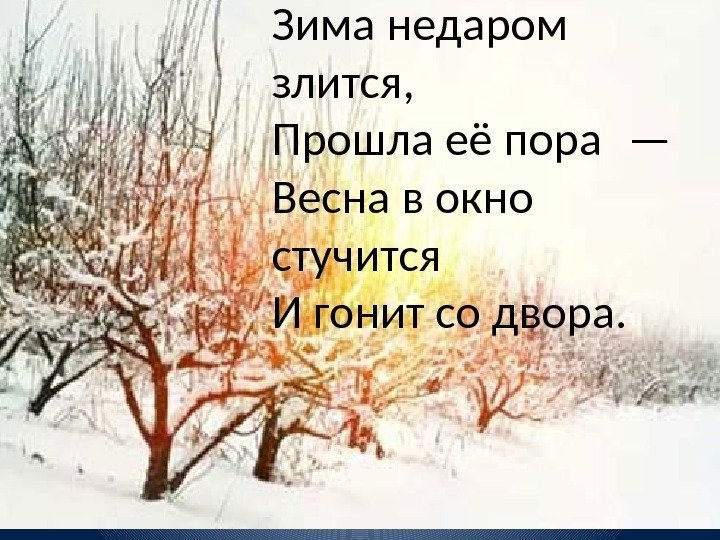       У весны всеобщий старт –На пороге уже март,Март улыбкою сияет,
И весну добром встречает.Наступила календарная весна, но морозы ещё крепкие. Намело огромные сугробы, и дети на прогулке строят лабиринты,  протаптывают тропинки и рисуют на снегу.Март – утро года. Наблюдали с детьми за ярким солнцем, чистым небом и белым снегом.                                                                                             Как прекрасно, что именно в это время года,  когда все вокруг просыпается и оживает, в детском саду отмечают праздник мам  8 марта. Тема: «Доброта и красота»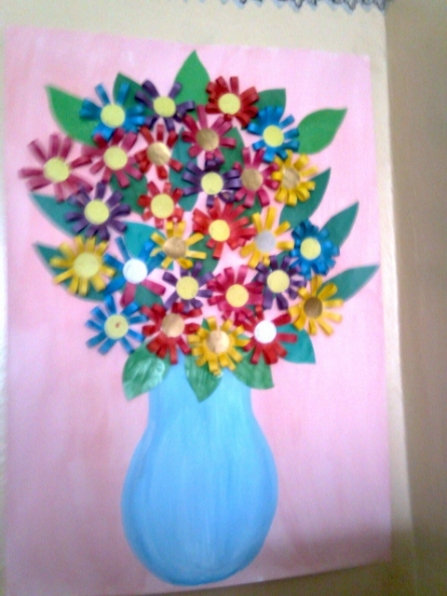 В этот день, 8 марта,В день весны и красотыДарим мы тебе, мамуля,Цветы прекрасные, как ты.Коллективная композиция " Цветы для мамочки!"В первую неделю марта в нашей группе прошел праздник «Чудо-цветок». Ребята торжественно поздравляли мам, пели и танцевали для них. Праздник  прошел весело. Глаза мам светились счастьем и радостью. Задорно звенели ребячьи голоса: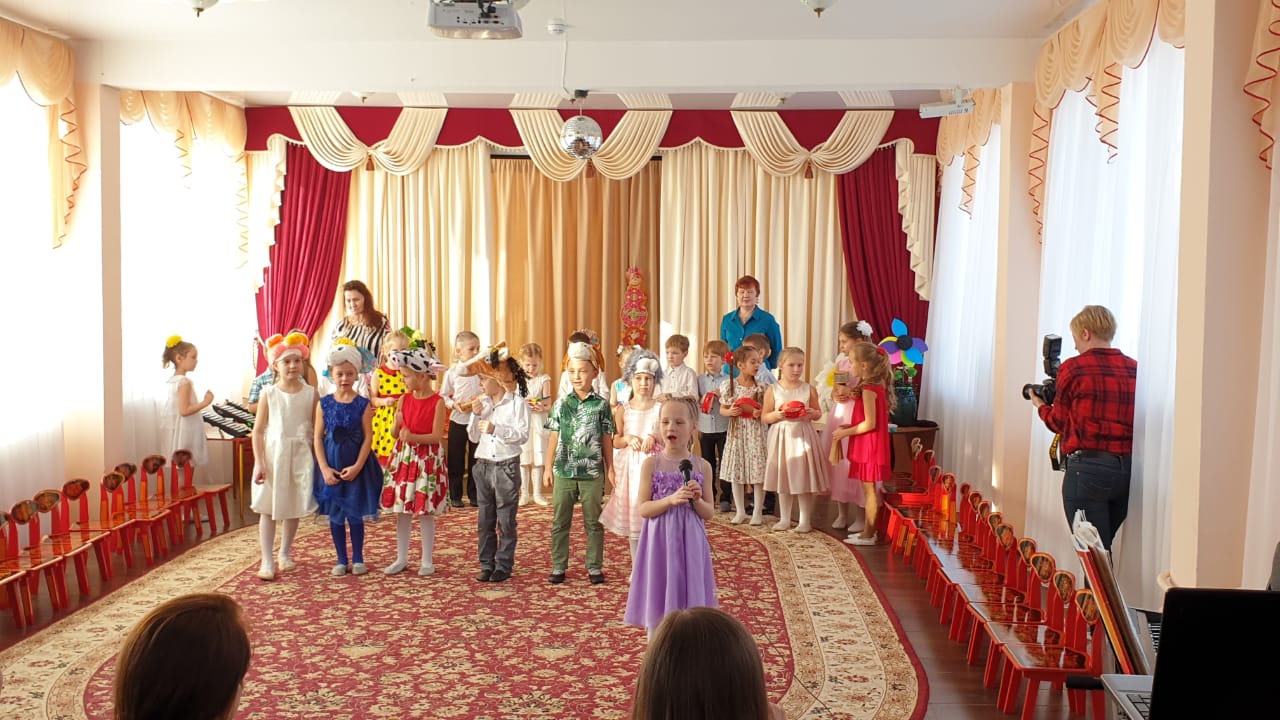 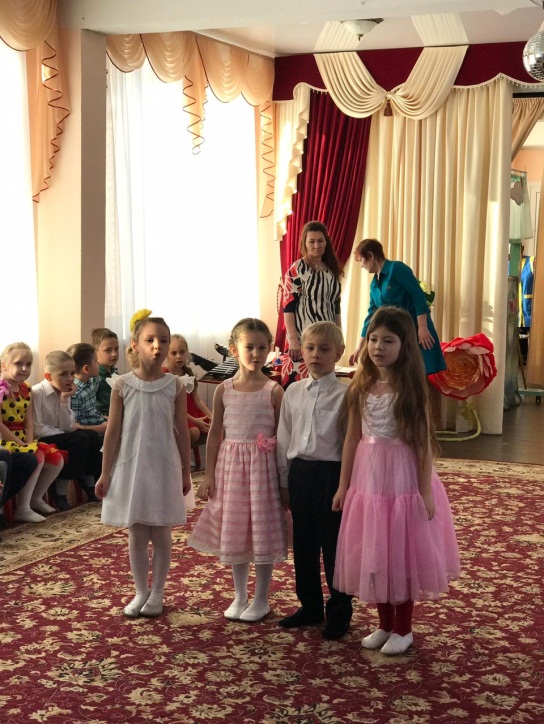 Маму утром разбужуЗдравствуй, мамочка, скажу.Ах, какая мама,Загляденье прямо!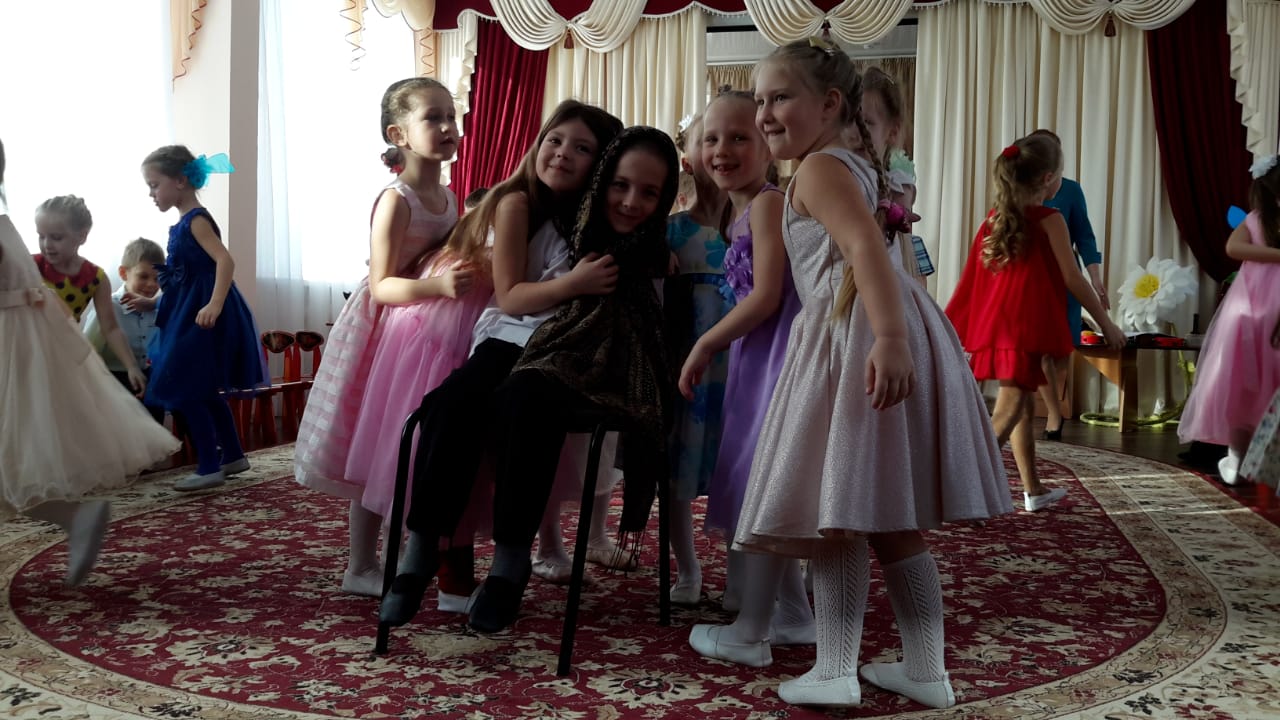 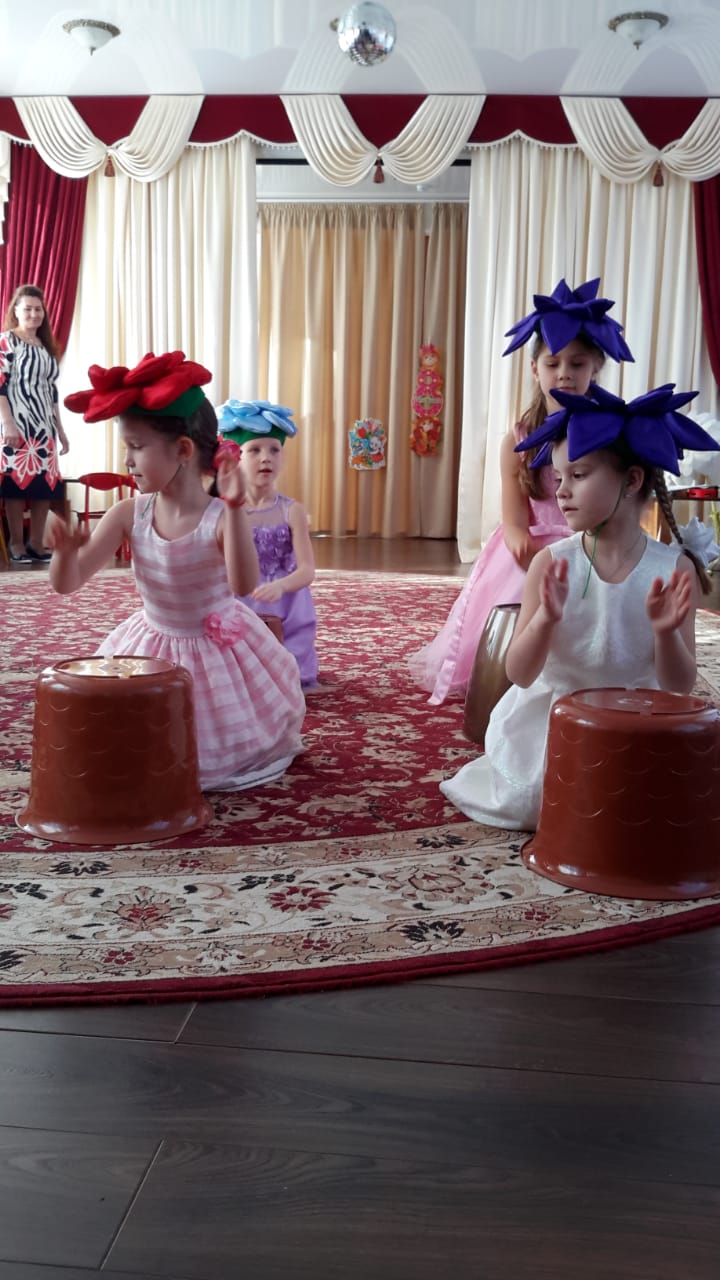 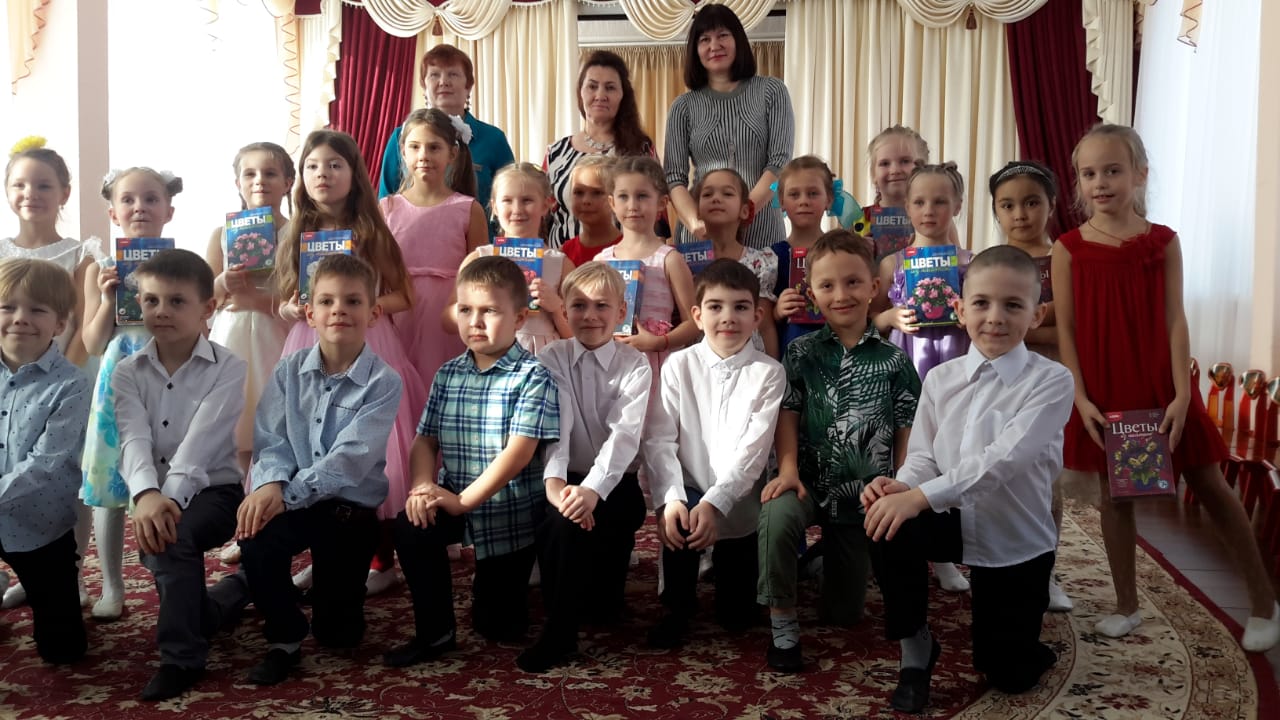 На этой неделе познакомили ребят с понятием «мода», «красота». Беседовали о том, что делает человека красивым; в чём разница между праздничной и повседневной одеждой; какие украшения носили девушки на Руси и что носят сейчас. Оформили выставку женских украшений в группе.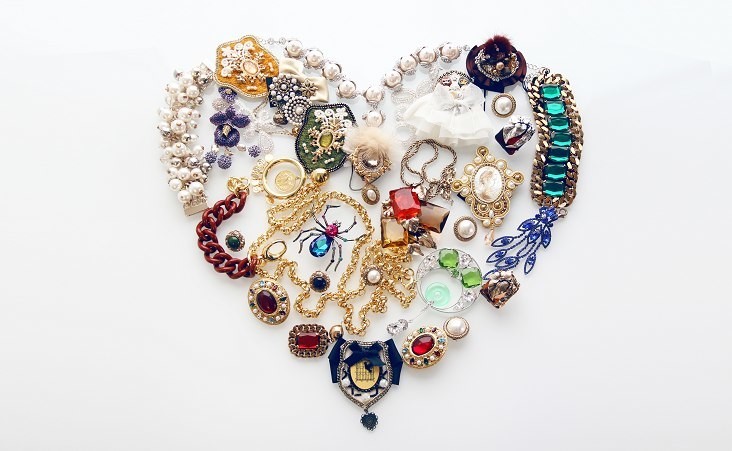 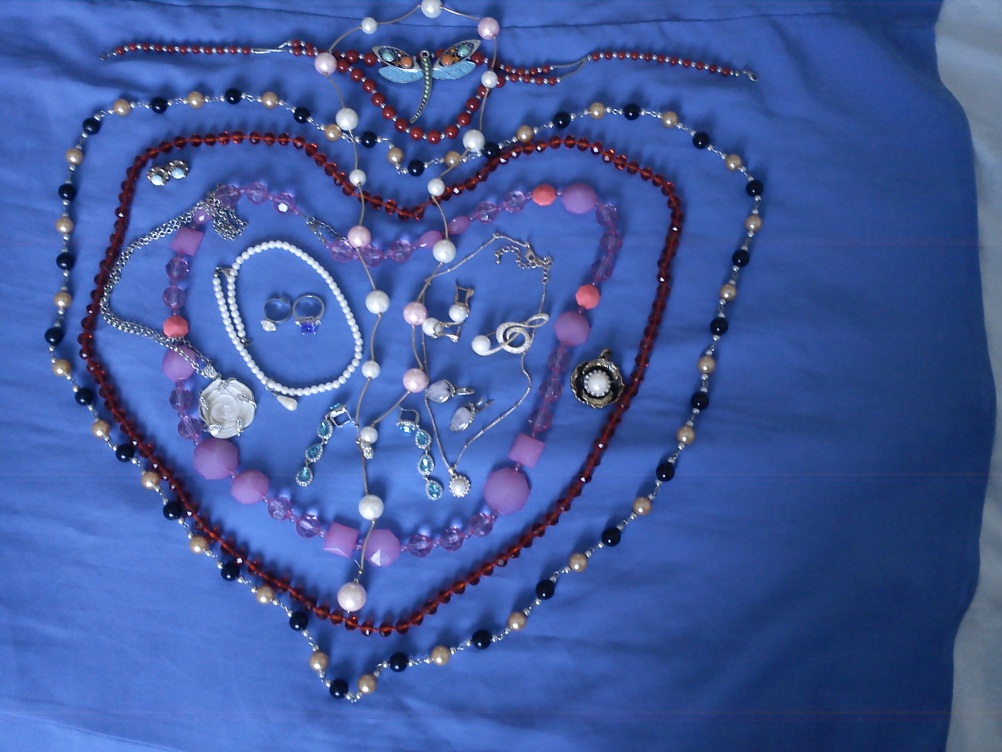 Ребята с любопытством рассматривали кулоны, кольца, браслеты, подвески и броши из камней. Показали дошколятам презентацию «В мире камня». Рассматривая иллюстрации, дети восхищались красотой и разнообразием драгоценных камней, задавали много вопросов, рассказывали, какие украшения есть у мамы и бабушек. Родители и дети участвовали в выставке поделок «Букет для любимых мам». Получились такие удивительные поделки и такие разнообразные.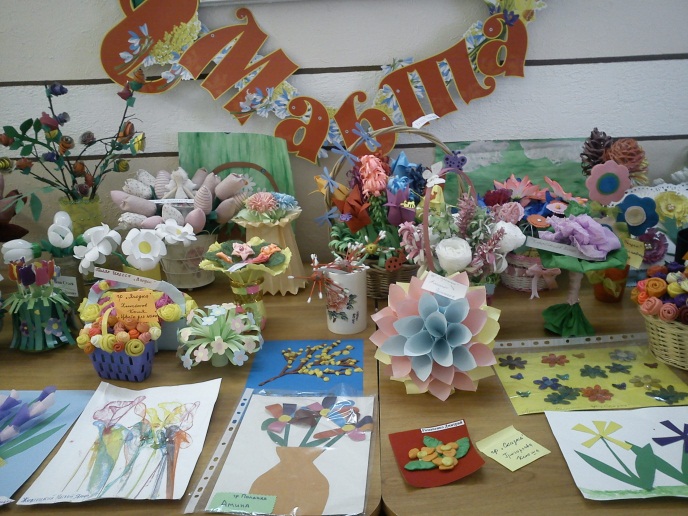 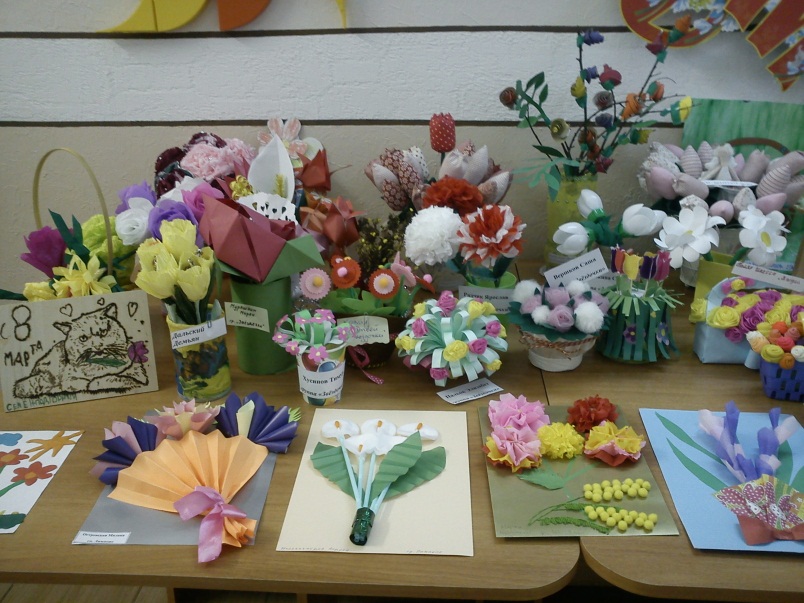 Ребята готовили для мам открытки, подвески, украшения из бумаги. Обсуждали с дошколятами женские профессии, пословицы о матери: «Нет лучшего дружка, чем родная матушка», «Кто женщин почитает, тот никогда не погибает», Играли в сюжетно - ролевые игры: «Ужин для мамы», «Я помогаю маме» и в игру «Красивая походка».Творчество детей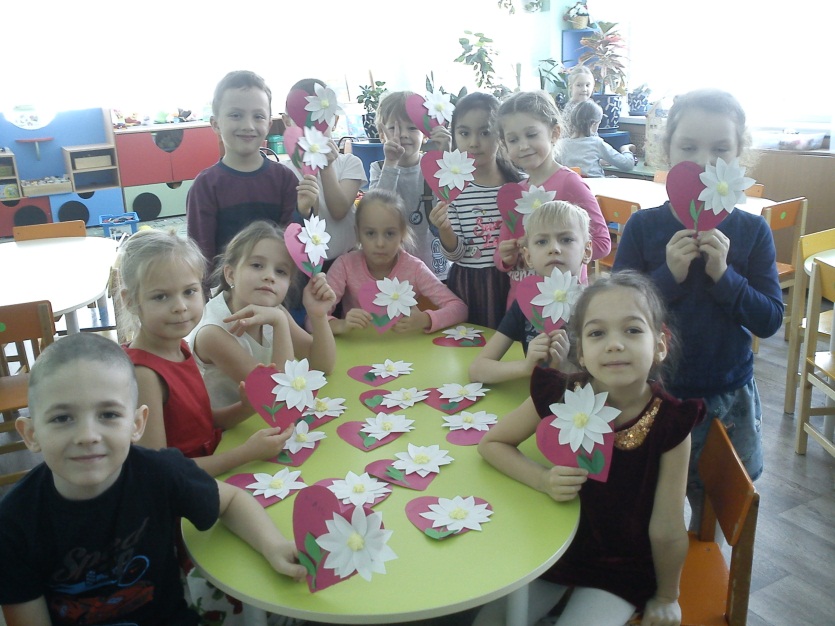 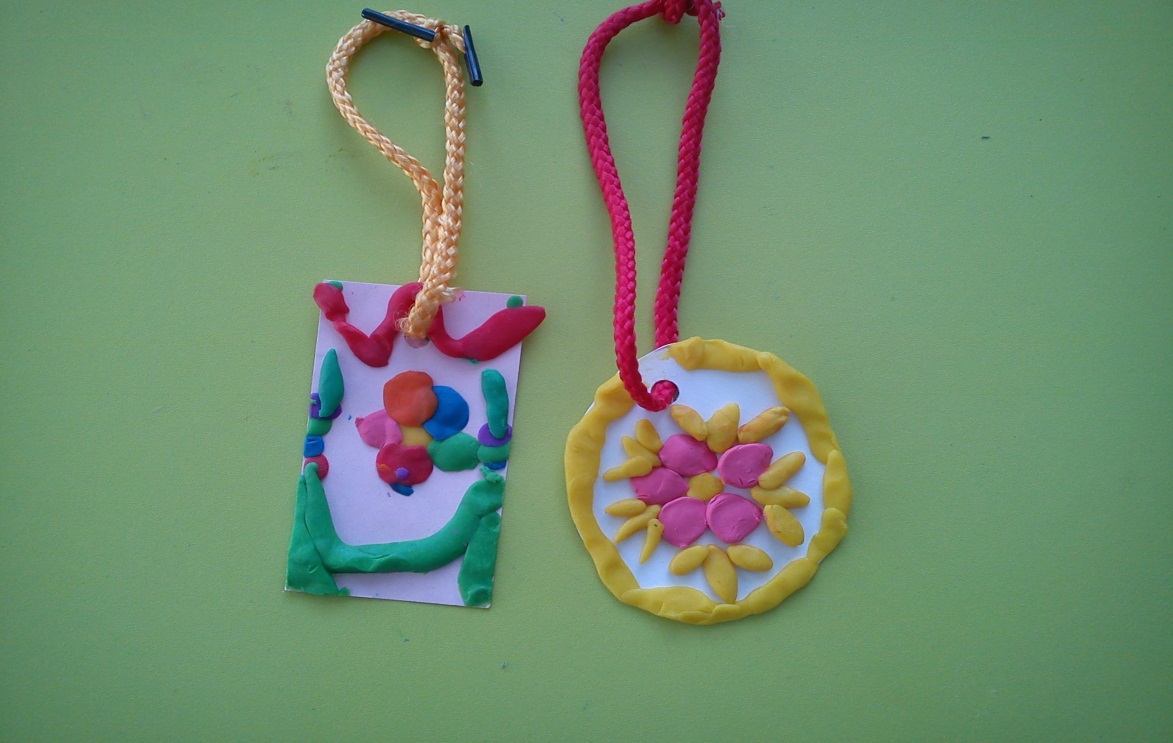 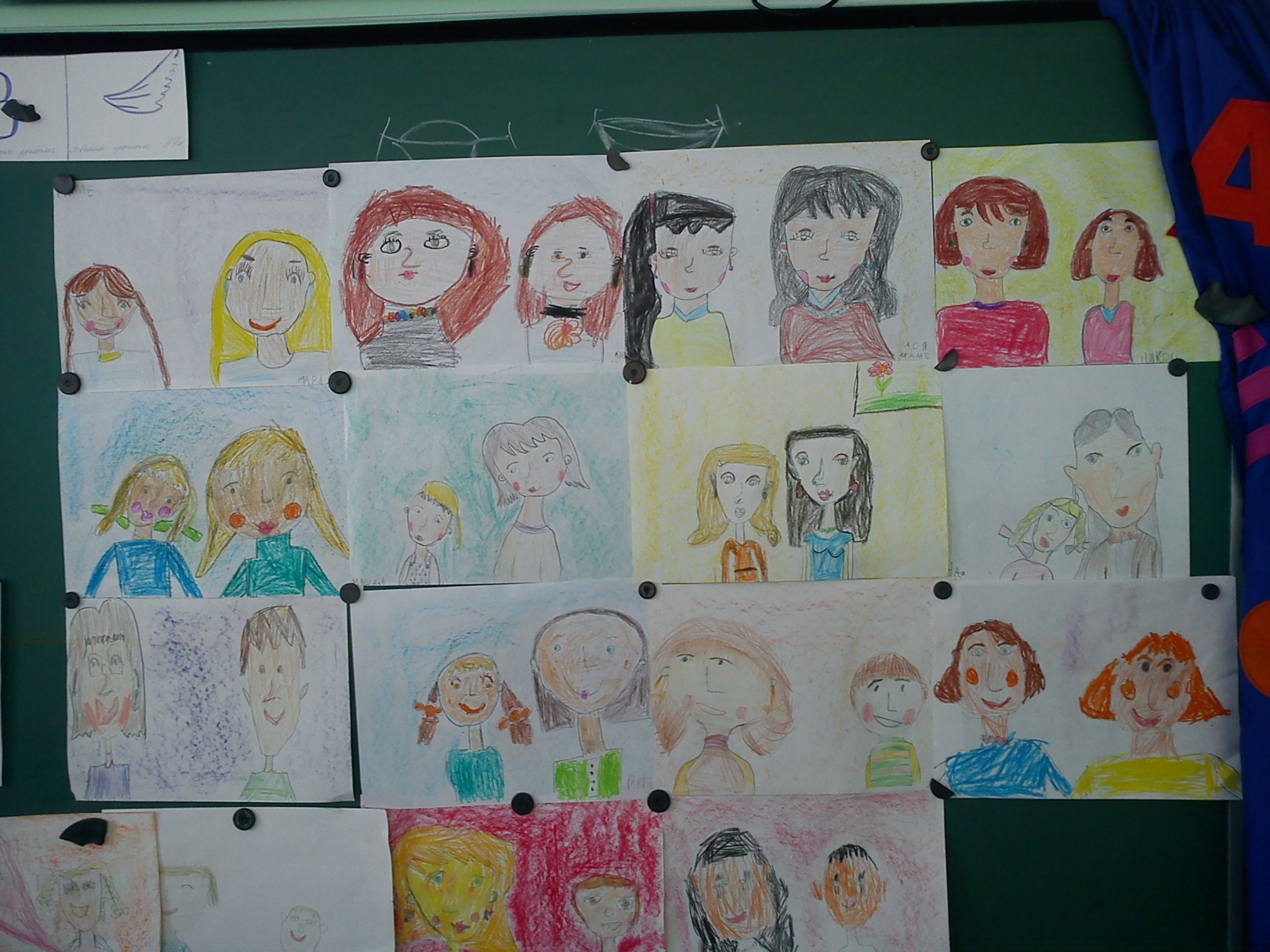 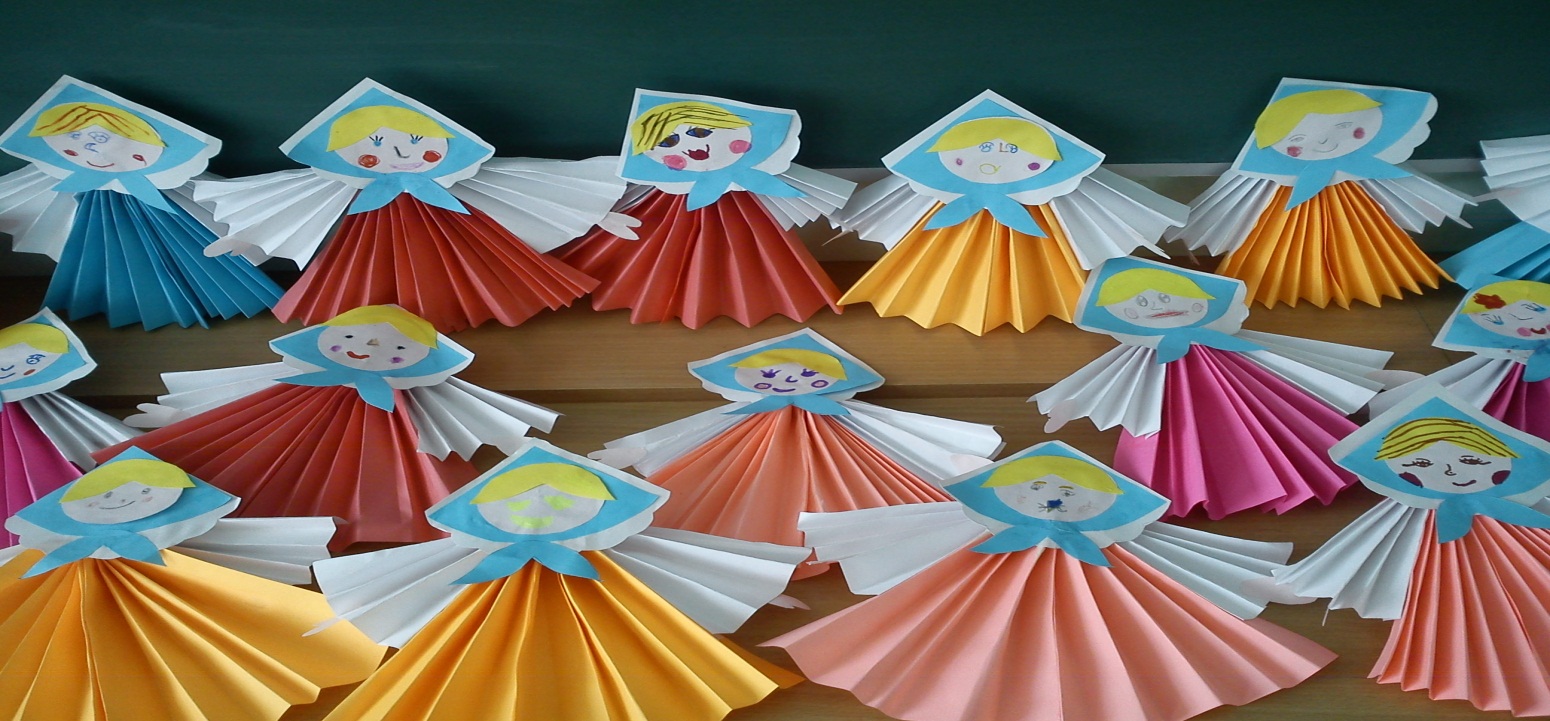 Тема: «Живая и неживая природа»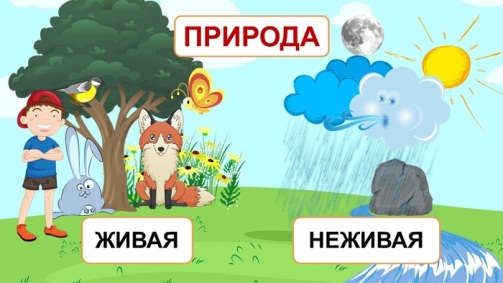 Природа - это то, Что нас с тобою окружает.Природу нужно нам любить И охранять всегда.В гармонии с ней будем жить Мы долгие года.На этой неделе мы обогащали представления детей об изменениях в природе весной: наблюдали за сосульками, рассматривали снежный покров в разных местах участка, измеряли сугробы, выясняли в каких местах сугробы стали меньше, рассматривали почки деревьев.По результатам наблюдений рисовали пластилином «живые сосульки»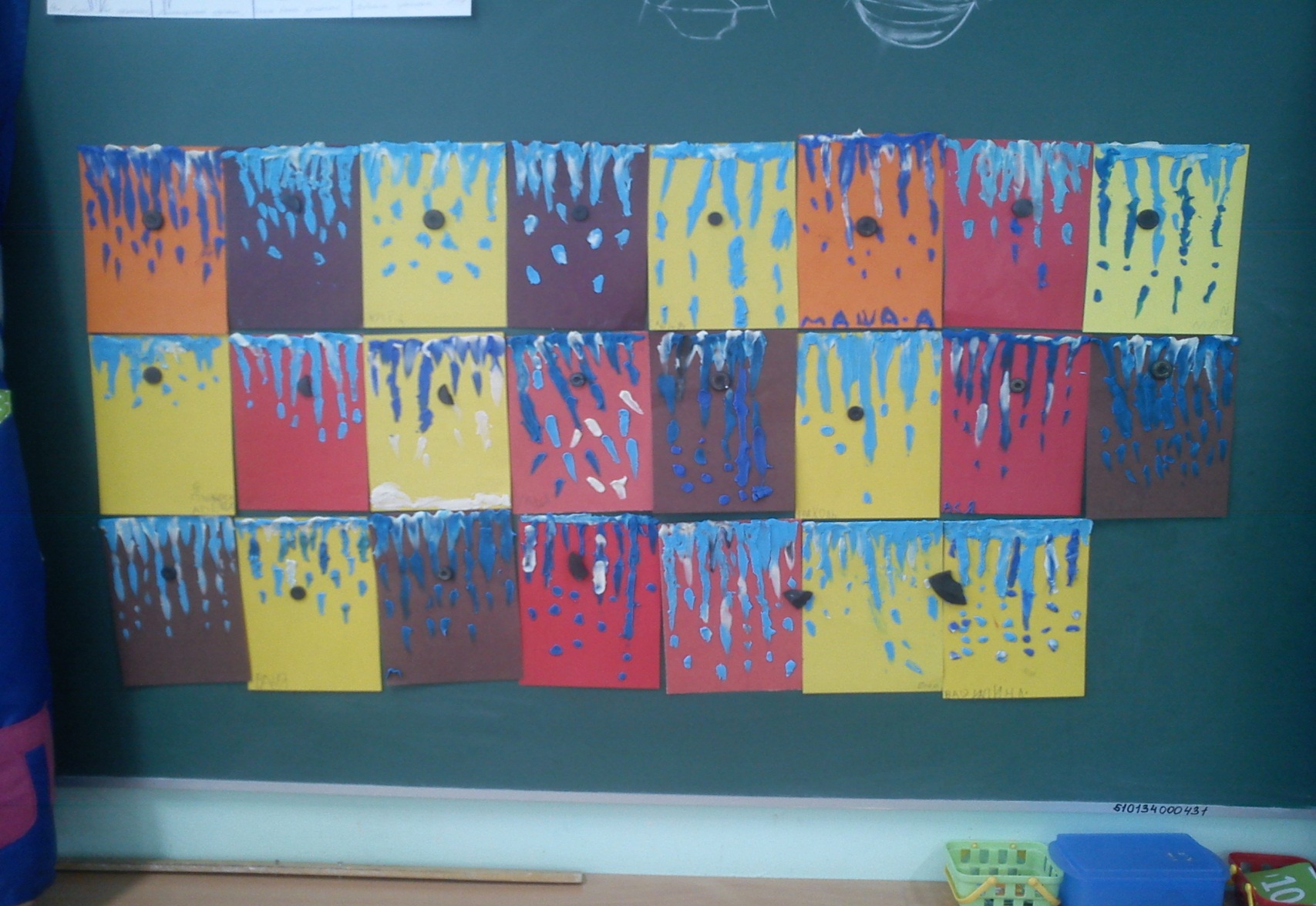 Экспериментировали с отражением в зеркале и делали аппликацию  «отражение в воде»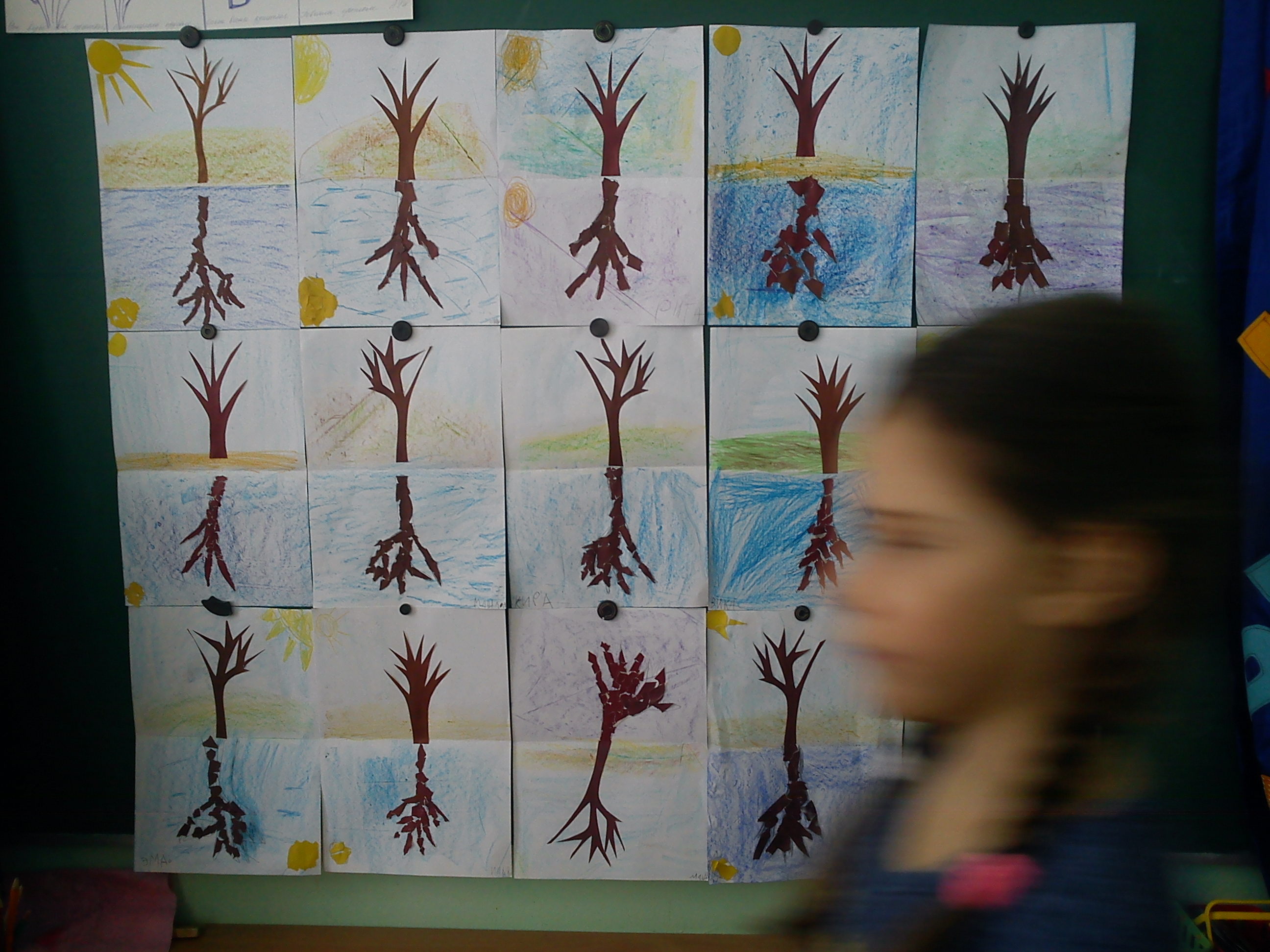 Рисовали пастелью  «Весенние облака»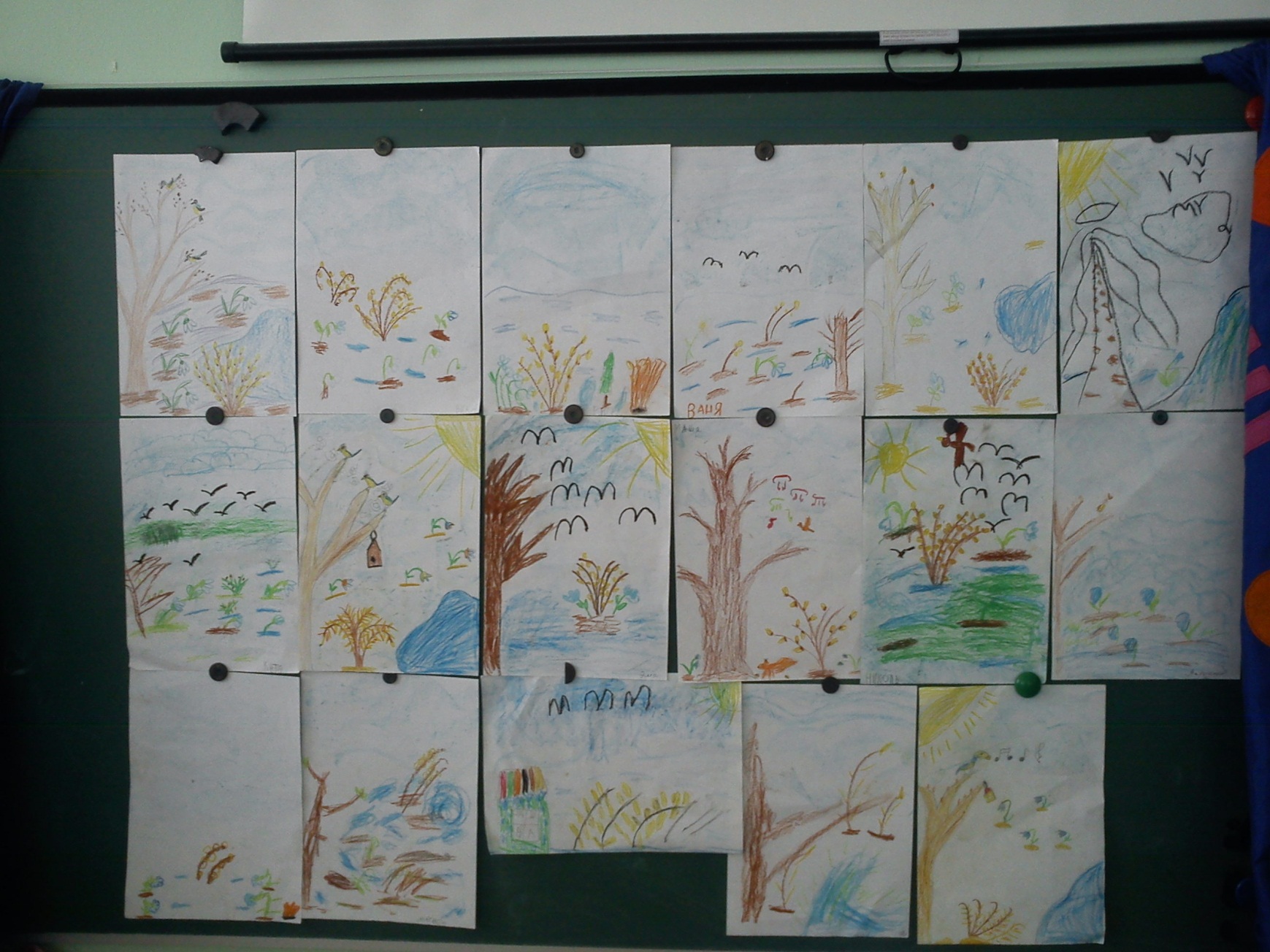 Решали проблему – распустятся ли почки на ветке в воде?Рассматривали книги из серии «Мир вокруг нас и иллюстрации с изображением весенней природы.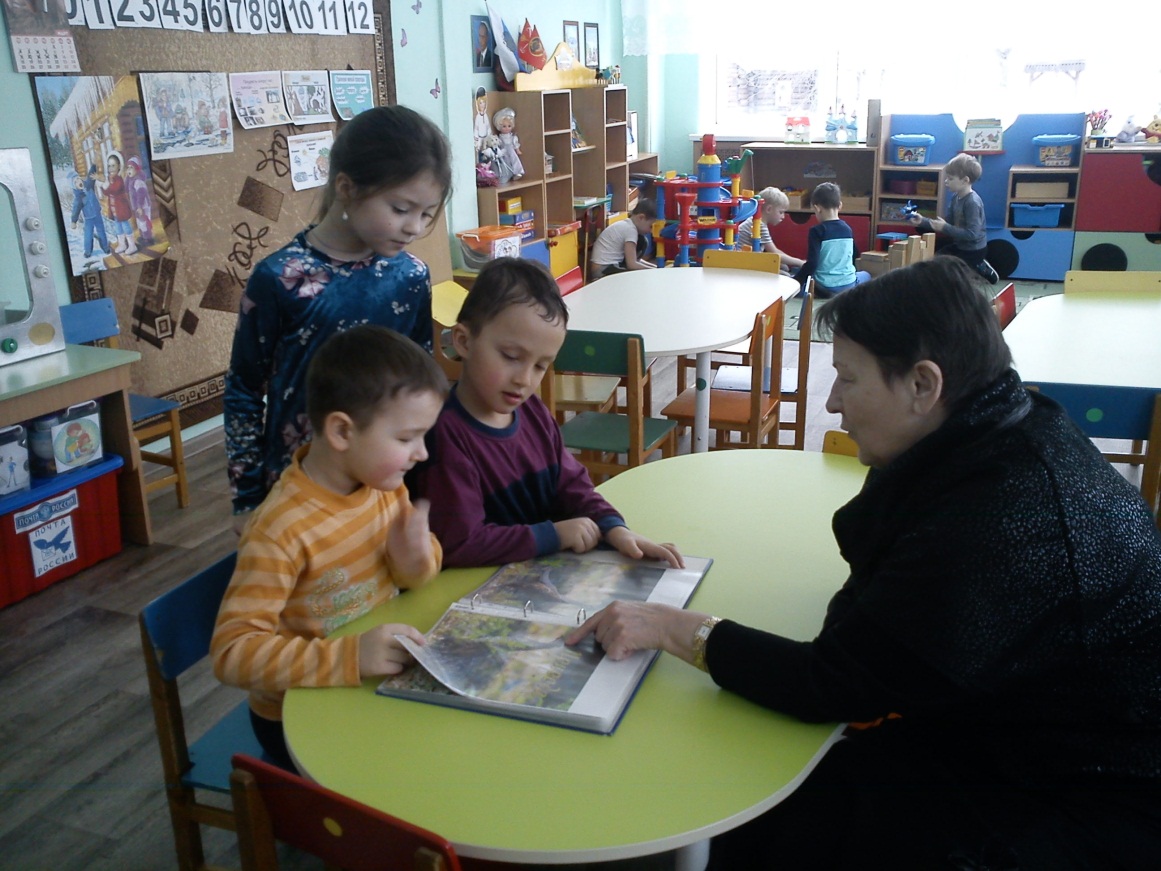 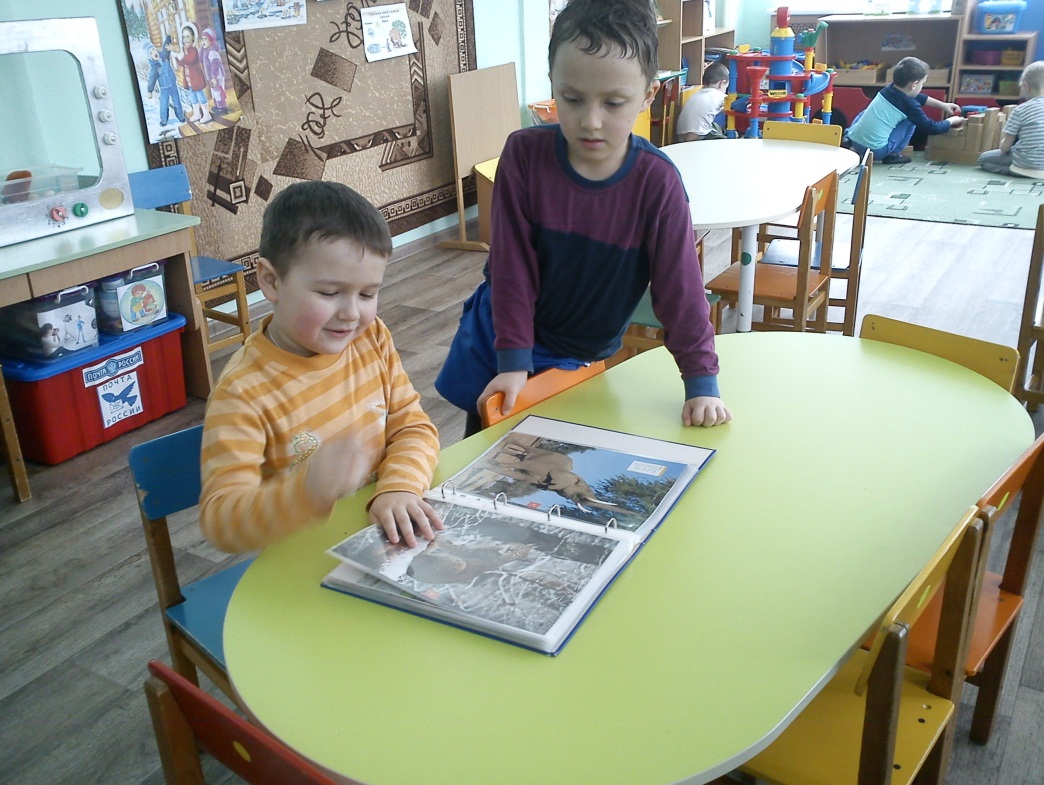 Много читали: А. Усачев «Сосулька», Г. Х. Андерсен «Стойкий оловянный солдатик», Е. Носов «Как ворона на крыше заблудилась», стихи о весне и другие произведения.Провели беседу о живой и неживой природе, посмотрели презентацию по теме, беседовали о перелетных птицах, рассматривали иллюстрации, рисовали птиц.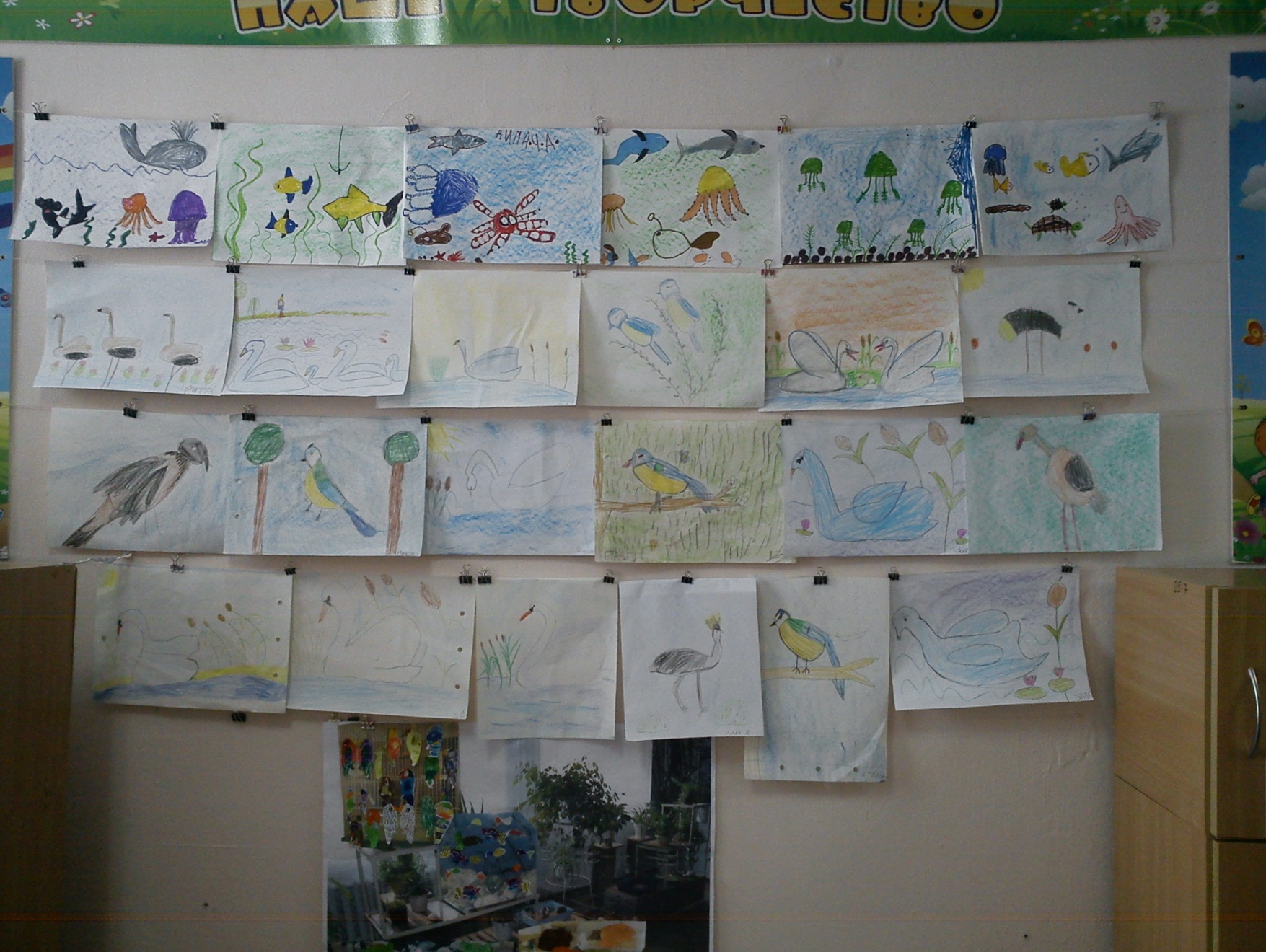 Слушали музыку П. И. Чайковского и М. Глинки и отражали представления в рисунках. Ребята увлеченно играли в сюжетную игру «Ветлечебница для животных» и «Парикмахерская», в математическую игру «Ну-ка цифры встаньте в ряд»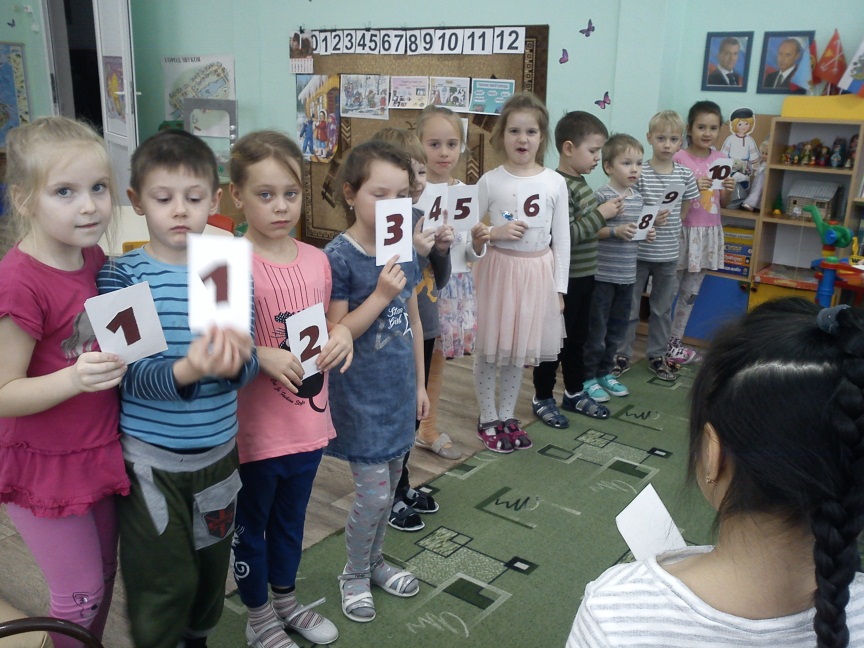 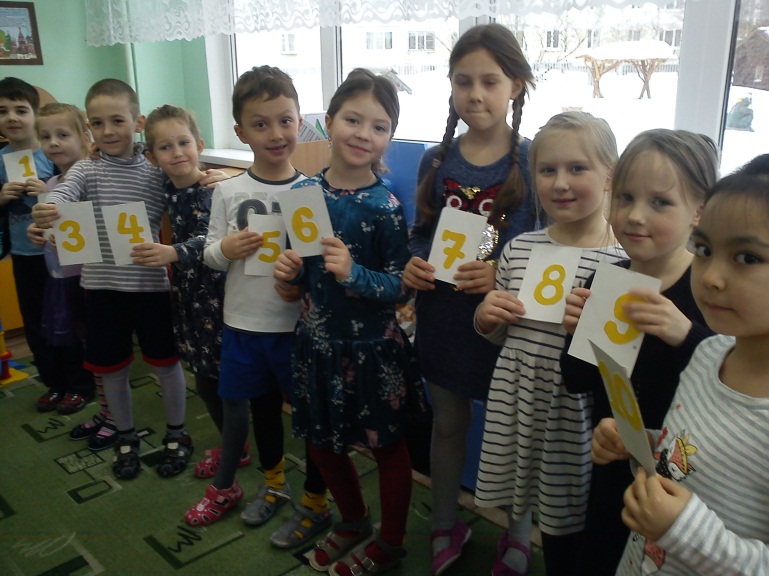 Познакомились с составом числа 10, упражнялись в счете десятками, парами, тройками; путешествовали по городу звуков с различными звуками.Эта неделя прошла весело и интересно.Детский сад, детский сад!Это мечта всех дошколят!Каждый день здесь интересен:Сказки, игры, танцы, песни…Тема: «Путешествие в пустыню – туда, где нет воды»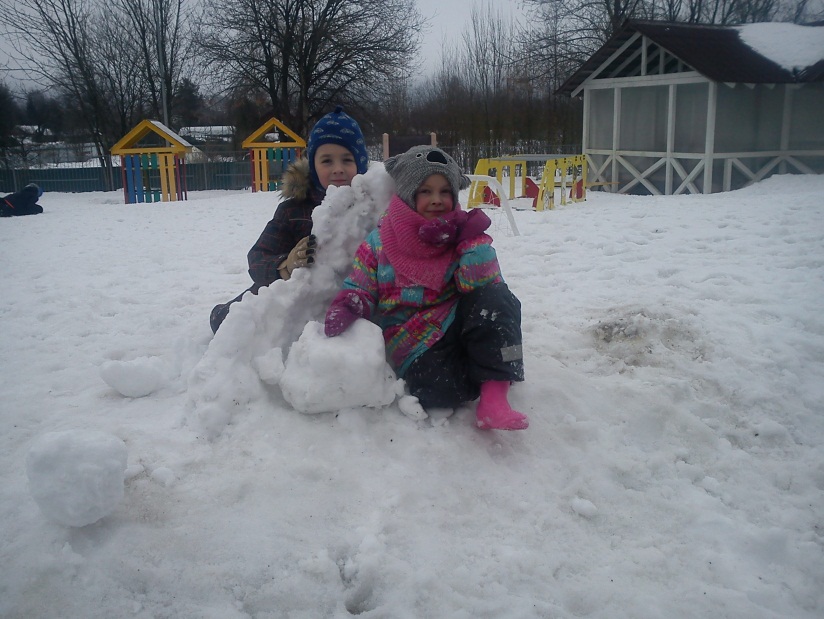 Хоть и март на дворе, И весна в календаре, Но отдать свои права Не спешит еще зима. Засыпает нас снегами, Дует сильными ветрами. Замерзает в ночь вода. Где же девица–весна? В понедельник целый день шел дождь, и мы с ребятами говорили о погоде, о весне, о приметах, отгадывали загадки, работали с календарём.А на этой неделе  дети познакомились с природной зоной «пустыня», с некоторыми представителями пустынных растений и животных, их разнообразием и приспособленностью к обитанию в таких условиях. Ребята узнали об образе жизни людей в пустыне. Рассматривали географическую карту, узнали, что на картах пустыня обозначается желтым цветом. Провели опыт, что быстрее пропускает воду: глина, песок или камни? Рассмотрели иллюстрации «животные и растения пустыни»Пустынная страна?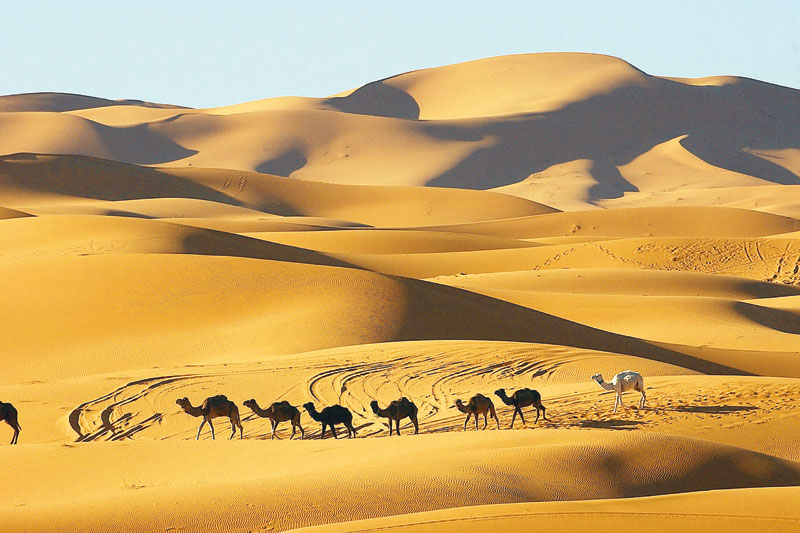 Песок по ней кружится,Несётся, как волна,Неведомо куда.Бегут по ней верблюдыСтепные поезда…И ветер носит тучиГорячего песка.С большим интересом ребята слушали познавательные сказки «Корабли пустыни»Л. Тарасенко, «Кроха» М. Москвиной,  «Про жаркую пустыню» Г. Ганайзер.Провели опыт «Возникновение бури». Ребята увлеченно дули через трубочку в банку с песком и наблюдали, что происходит. Посмотрели презентацию «Пустыня».Лепили цветущие кактусы, получились замечательные. Дети узнали о кактусах много интересных фактов, рассмотрели фотографии кактусов из ботанического сада.По развитию речи проводили игру «В гостях у бабушки – Загадушки», учились выделять изученные звуки в речевом потоке, отгадывали загадки, составляли предложения, короткие рассказы по картинкам. Выполнили аппликацию «Черепахи и змеи», конструировали объемных черепах, рисовали пластилином караван верблюдов. Сделали с детьми макет пустыни, где они увлеченно играли. Наблюдали за веточками, поставленными в воду: набухание почек, появление листочков; за кактусами.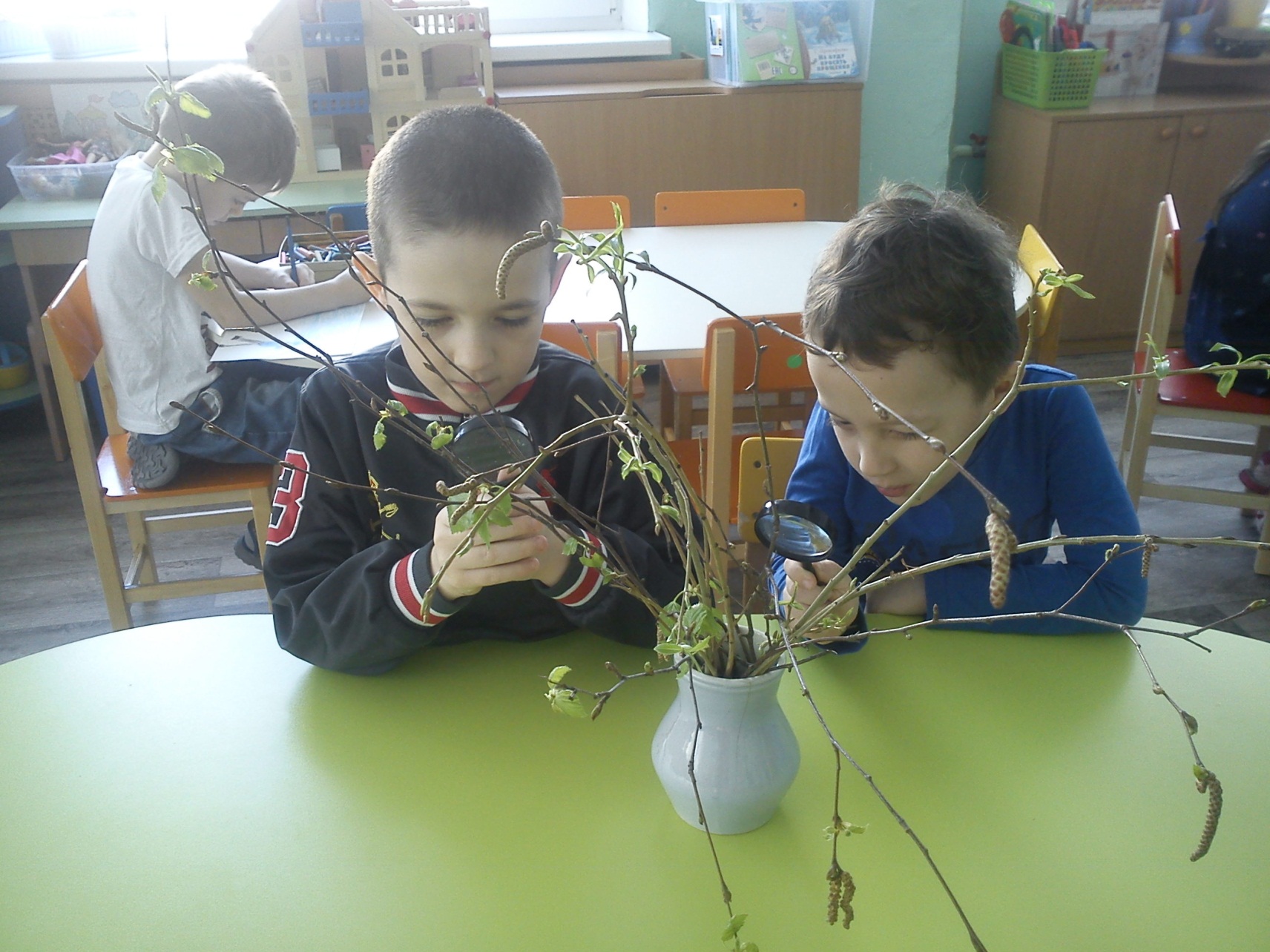 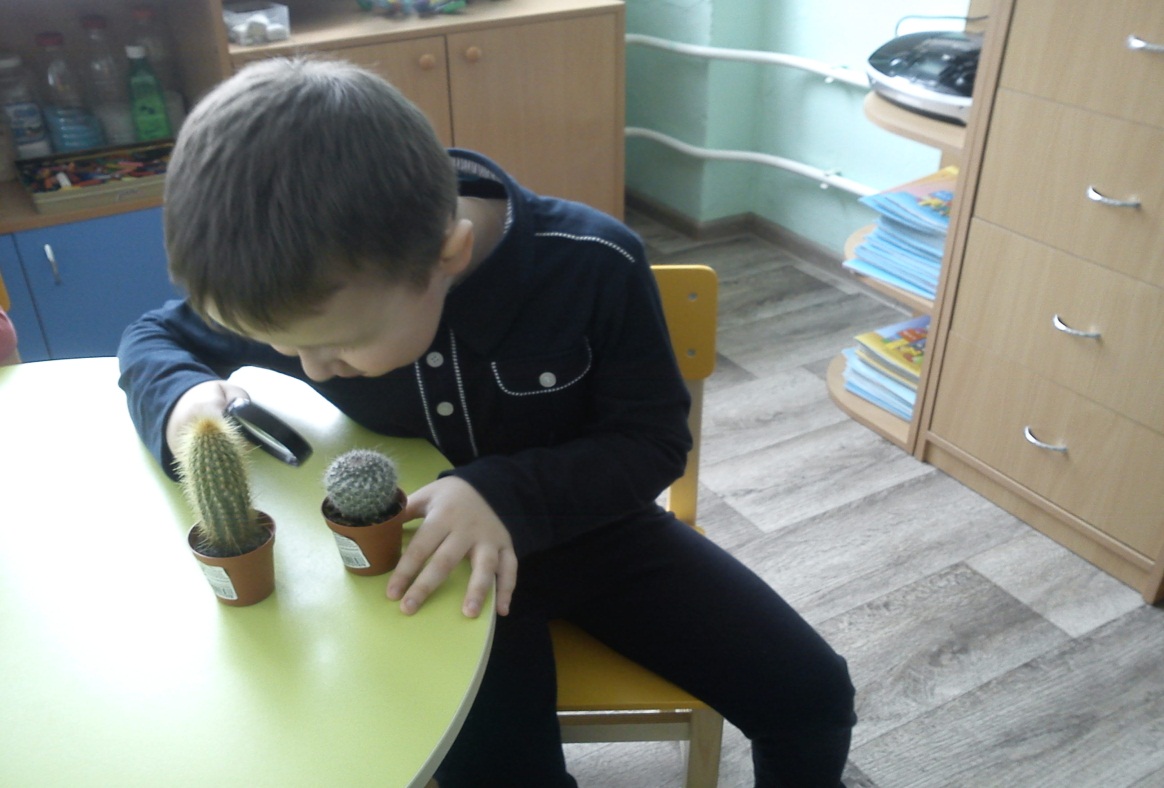 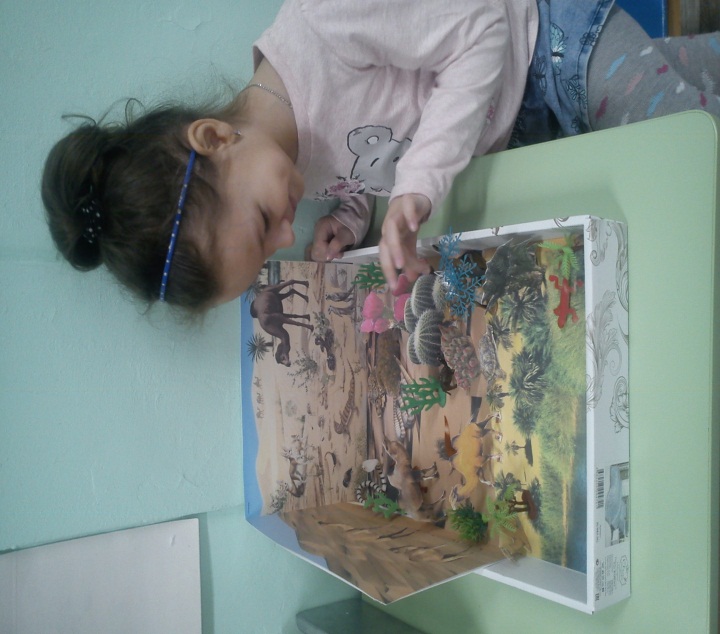 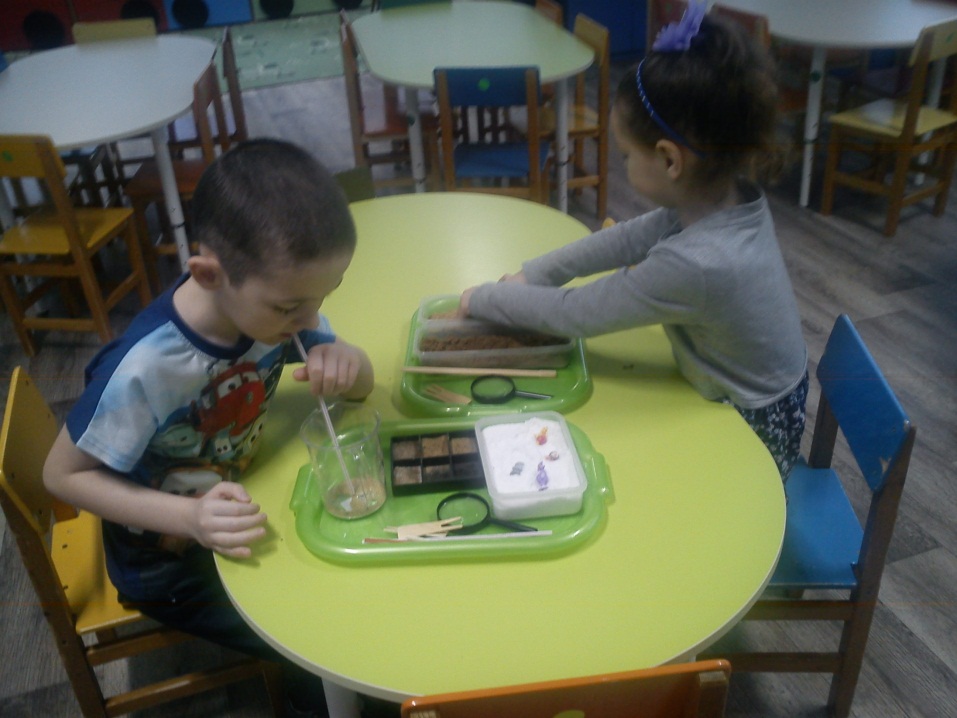 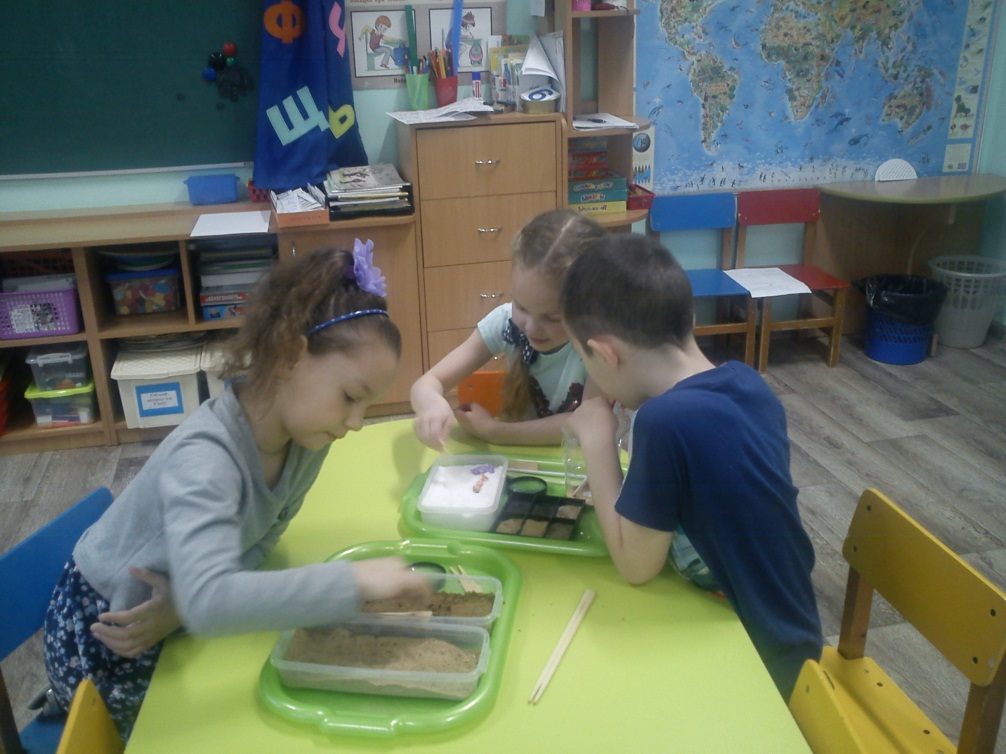 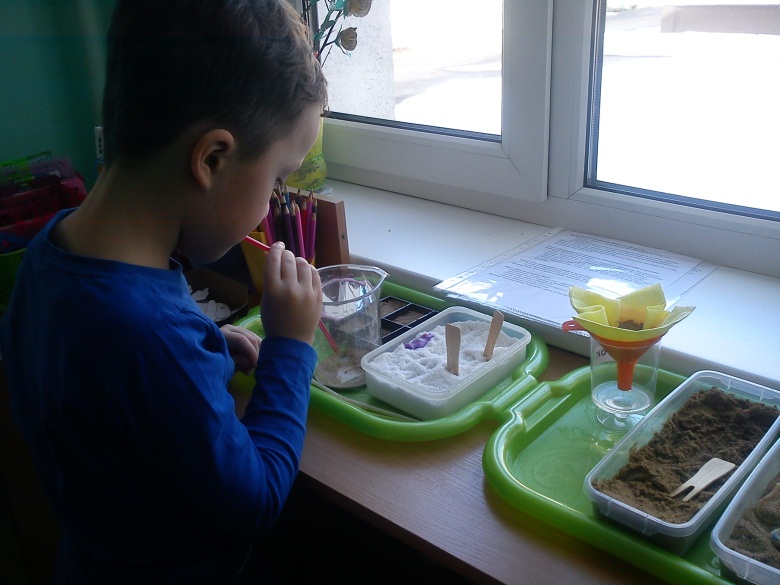 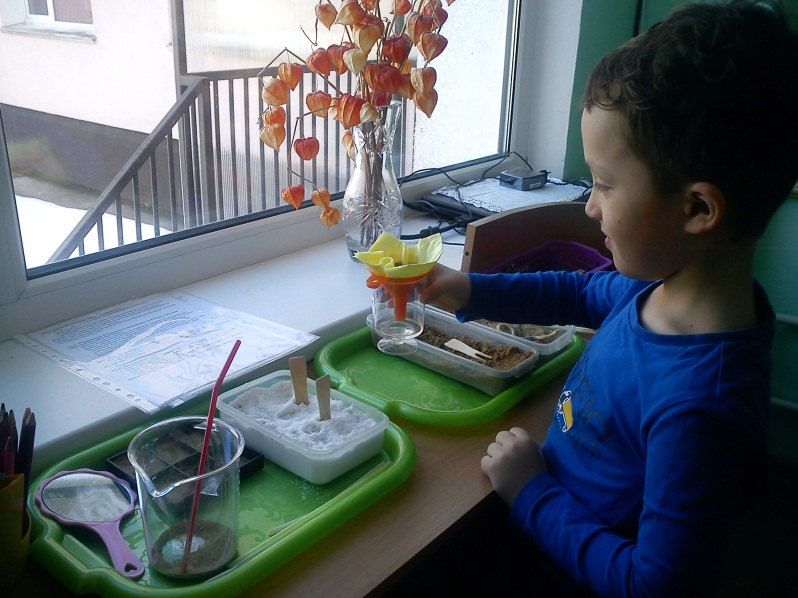 Творчество детей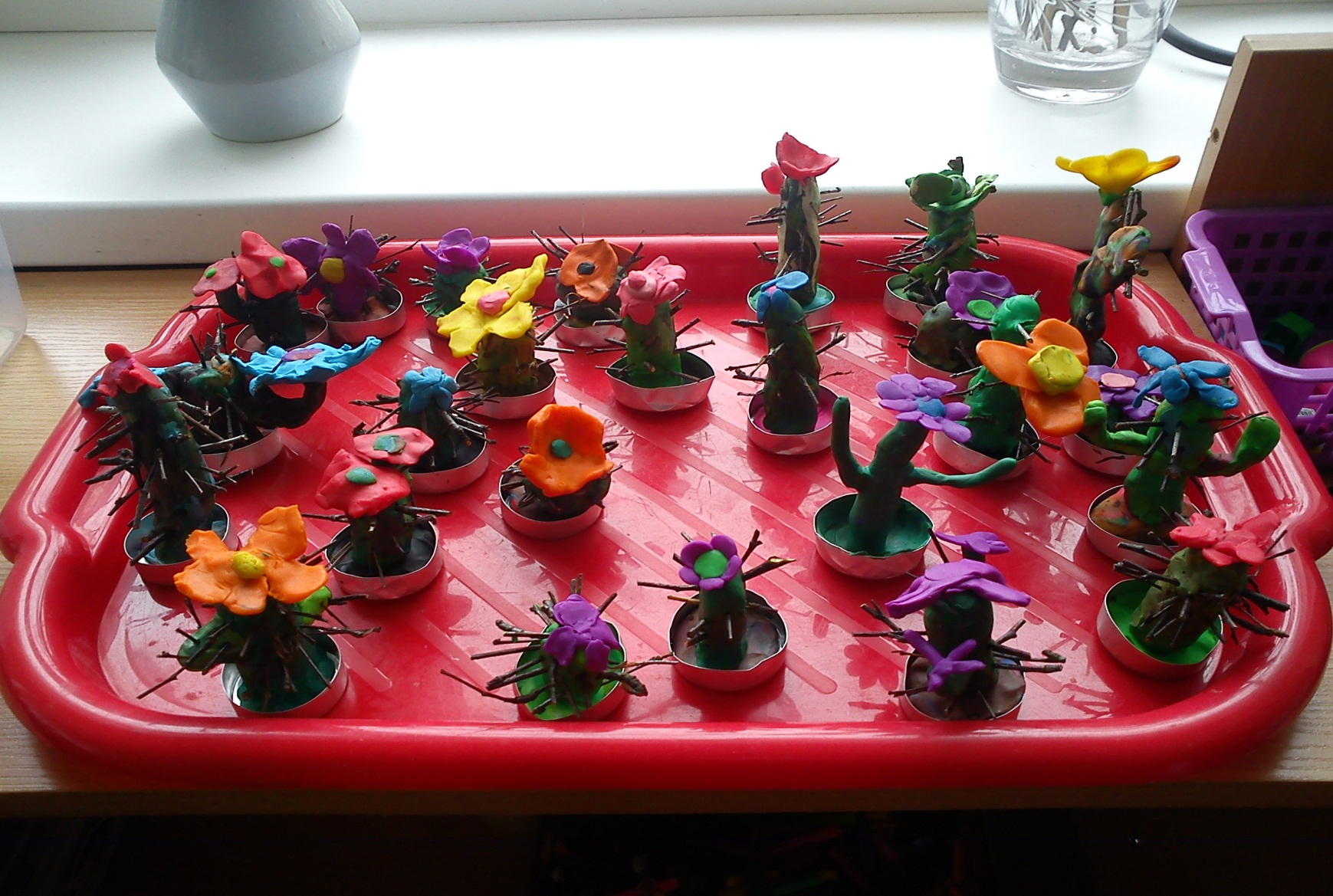 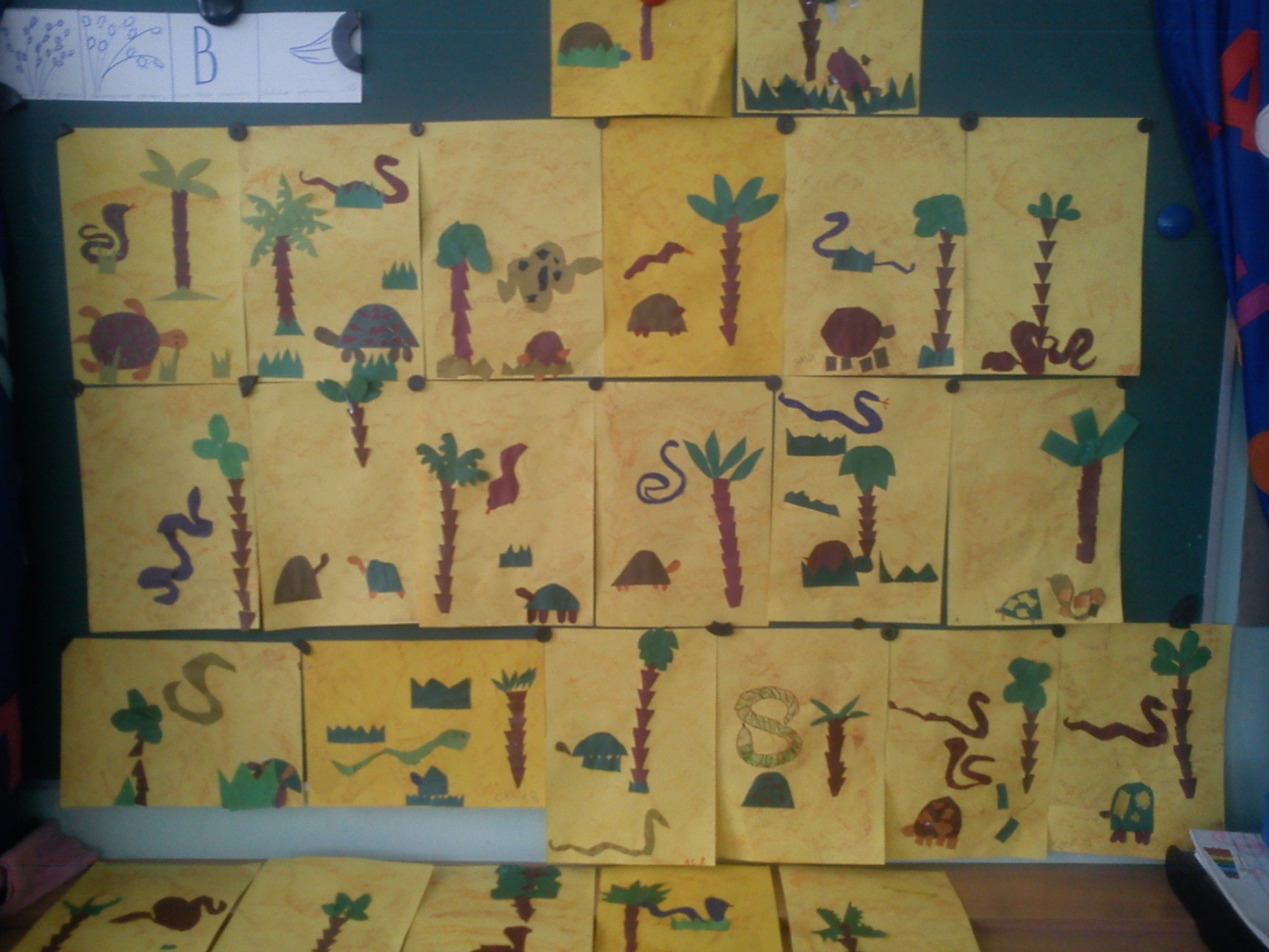 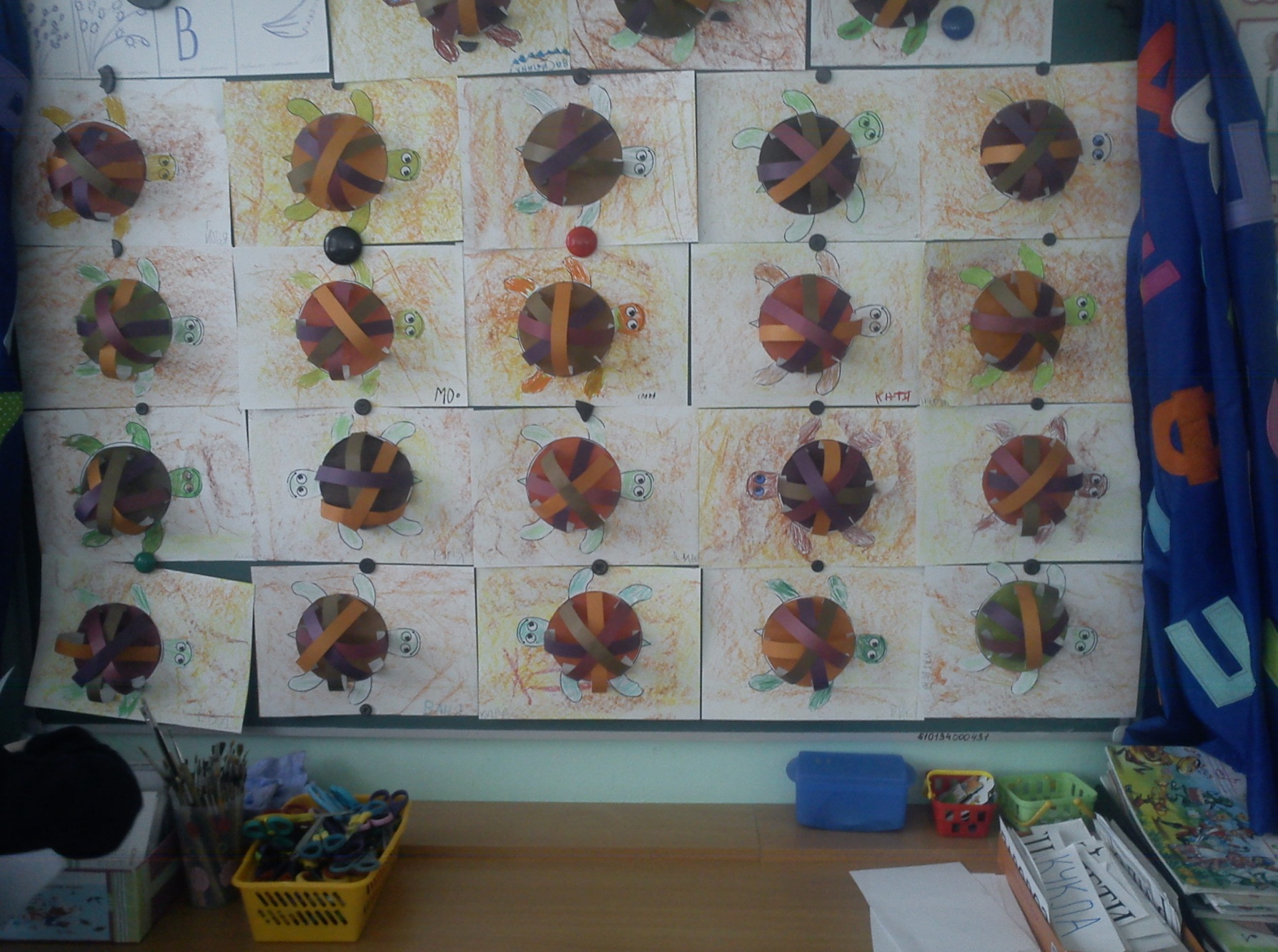 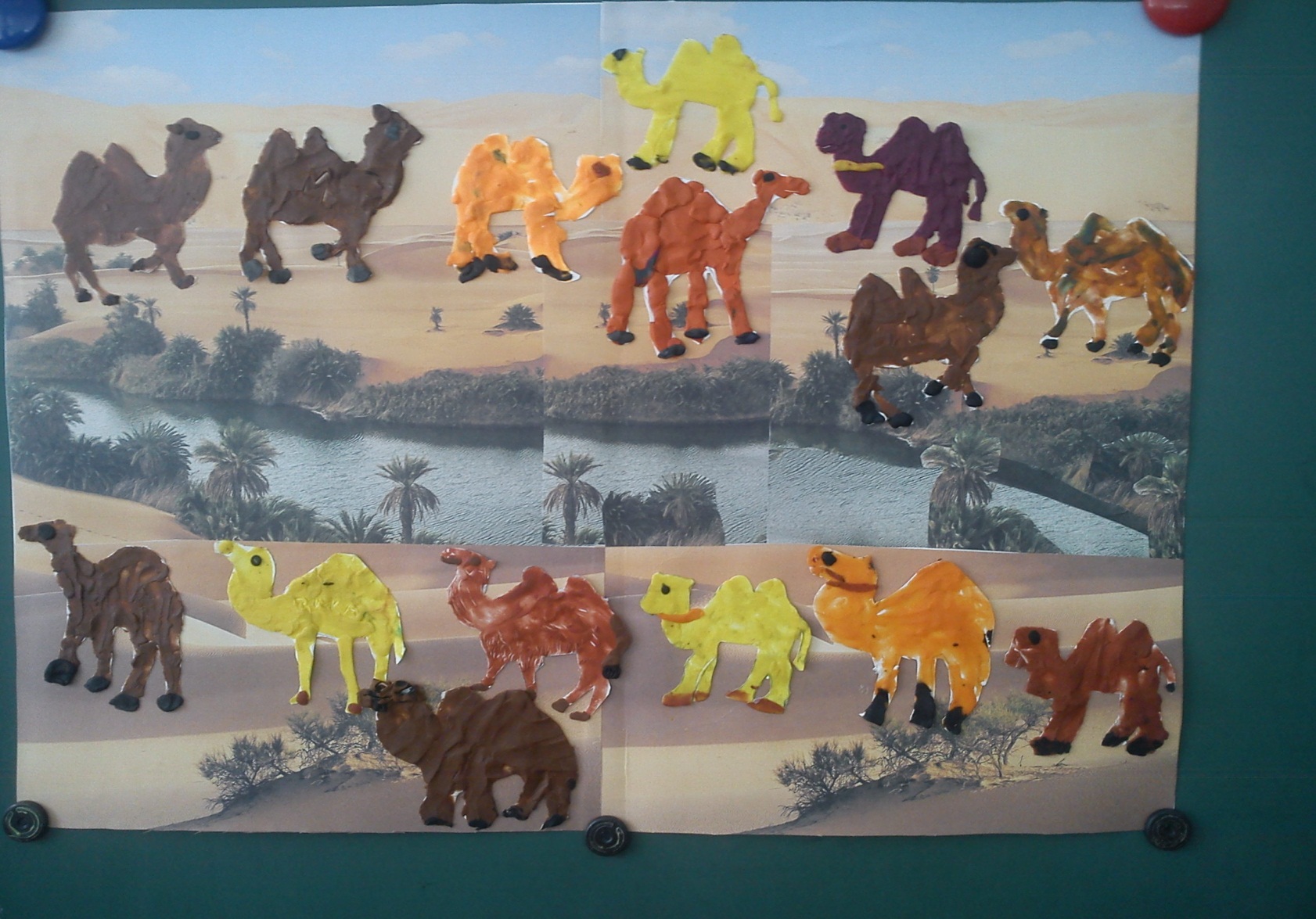 «Пустыня-это интересно!
Пустыня - здорово, чудесно!
Все тайны нужно разгадать,
Создать макет и показать»Тема: «Такие разные звуки»На этой неделе мы знакомили детей с весенними изменениями в природе.Весна пришла!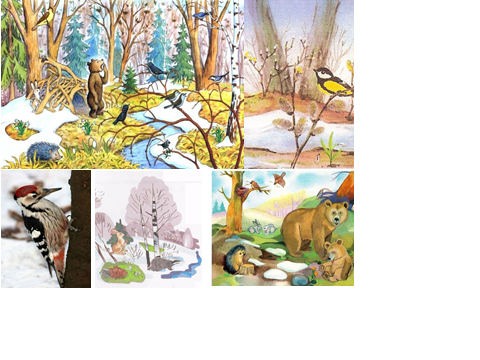 В лесу начался настоящий концерт.У каждого лесного жителя свой инструмент:Застучал своим длинным клювом дятел,Тень-тень-тень, затенькала синица,Забарабанил лапками по пню маленький зайчишка.Весной природа просыпаетсяИ весенние концерты начинаются…С удовольствием ребята наблюдали за шумными стайками птиц в солнечную погоду, слушали их пение. Рассматривали набухшие почки тополя и подставляли ладошки солнышку. Каждый день мы читали детям познавательные рассказы о природе: В. Бианки «Кто, чем поёт», «Чей нос лучше», «Хитрый лис и умная уточка» и другие, а также рассказы К. Паустовского, К. Ушинского. Дошколята много нового узнавали о повадках животных; на карте мира прослеживали путь, откуда прилетают птицы. Показали детям презентации «Звуки леса», «Шумовые звуки», «Перелётные и зимующие птицы». Провели игру-эксперимент «Такие разные звуки», дали детям первоначальное представление о том, как получаются звуки.Снег скрипит, ручей журчит,Капель звенит, птичка поёт.А всё потому, что весна идёт!Увлеченно ребята лепили игрушки – свистульки, конструировали птиц из бумаги.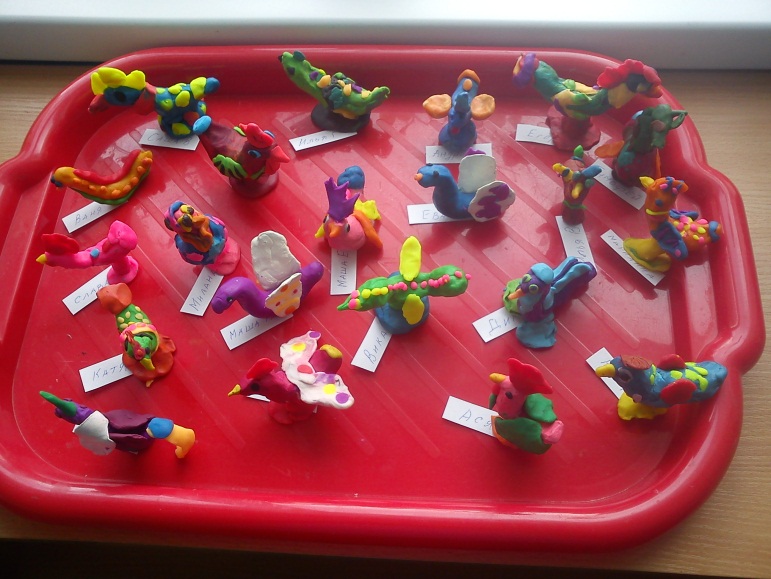 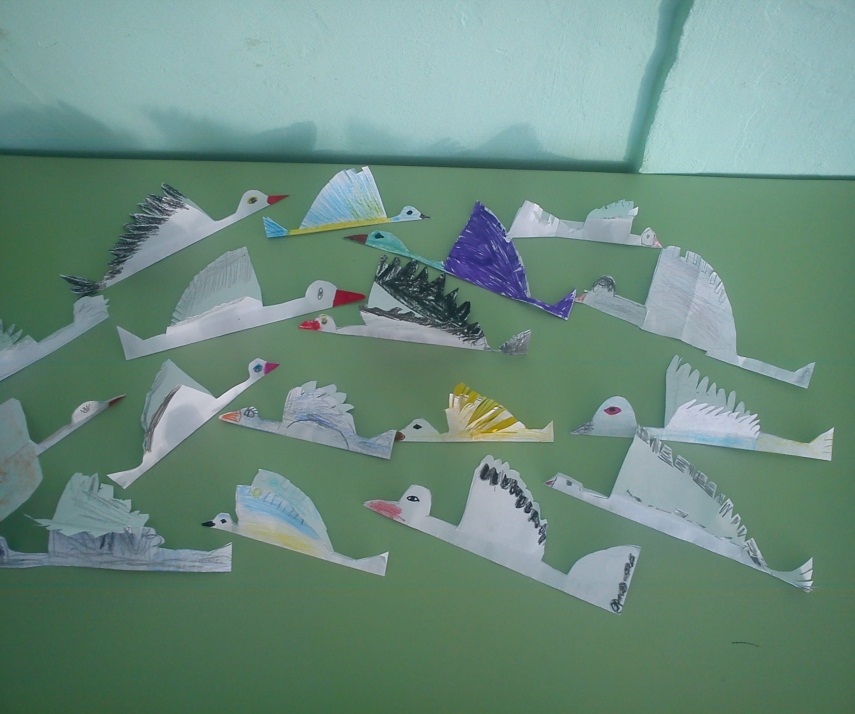 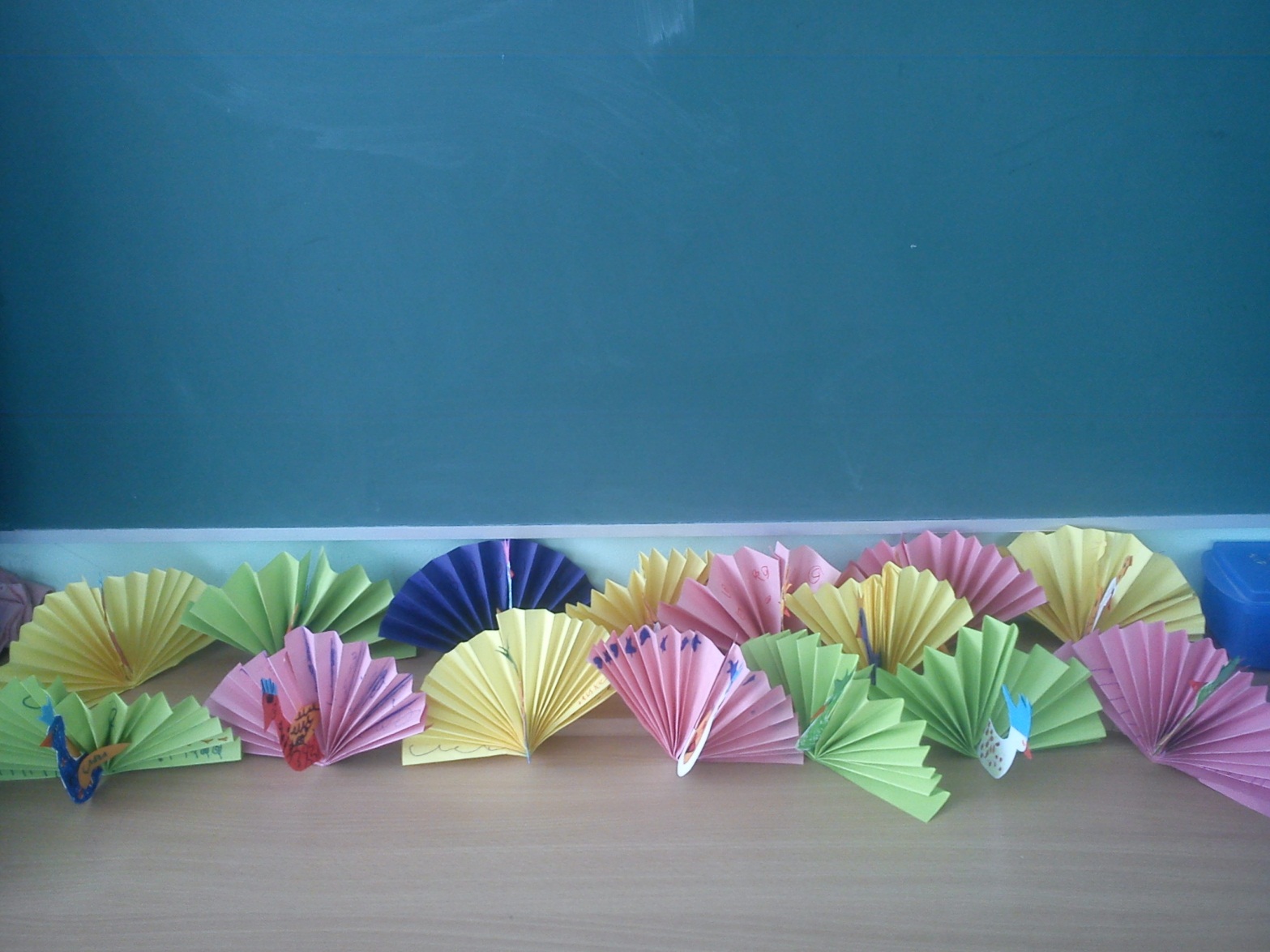 Изготовили мобиль «Птицы» и коллективную работу «Лебеди на пруду»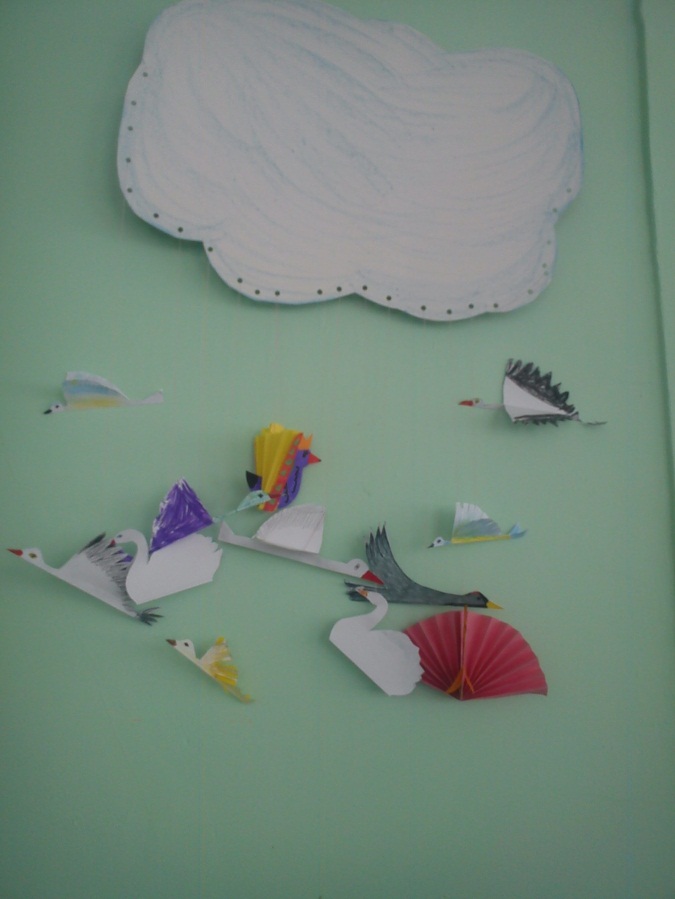 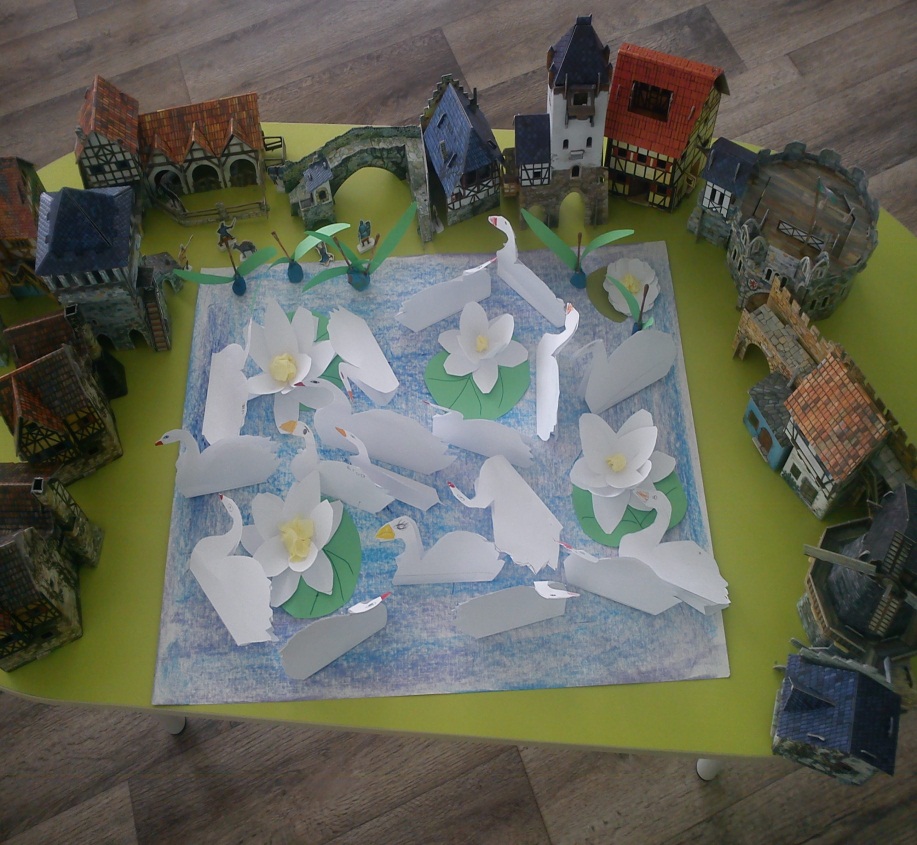 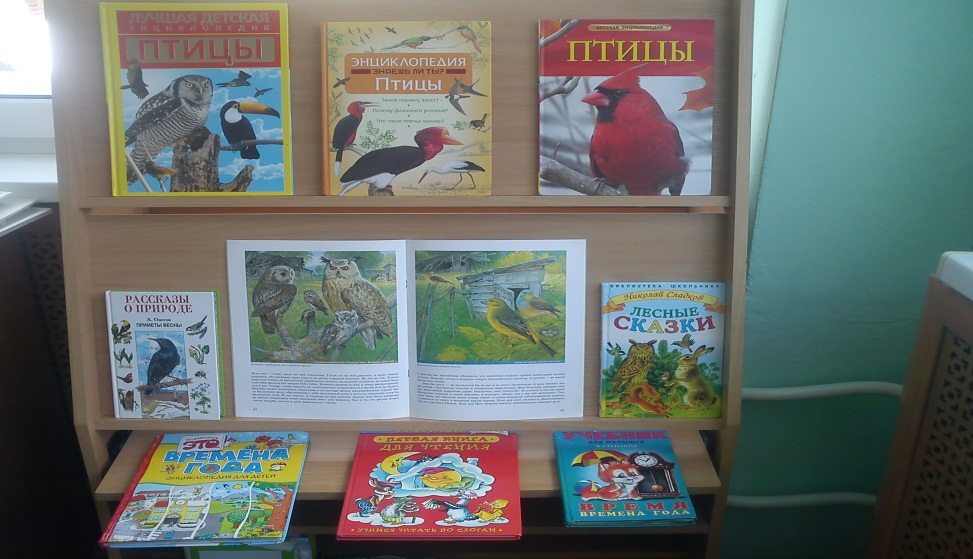  На занятии по развитию речи «Каждая птица свое гнездо защищает» - учили детей формировать свои мысли, вести беседу, отгадывать загадки, рассуждать у кого какое гнездо. В группе оформили выставку книг о птицах. Ребята с удовольствием рассматривали, пытались читать. На грамоте изучили звук и букву «Ш», конструировали ее из палочек и пластилина.А так же познакомили ребят с городецкой росписью и учились рисовать «Кони – птицы». Сначала в самостоятельной деятельности дети учились рисовать коней, создавая сюжетную картину, раскрашивать птиц по цифрам, а затем уже рисовали «Кони-птицы» и расписывали.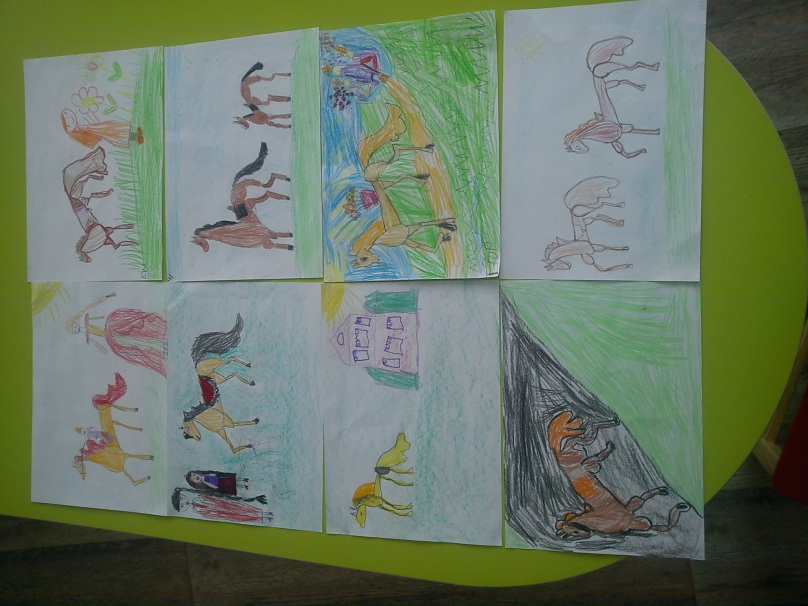 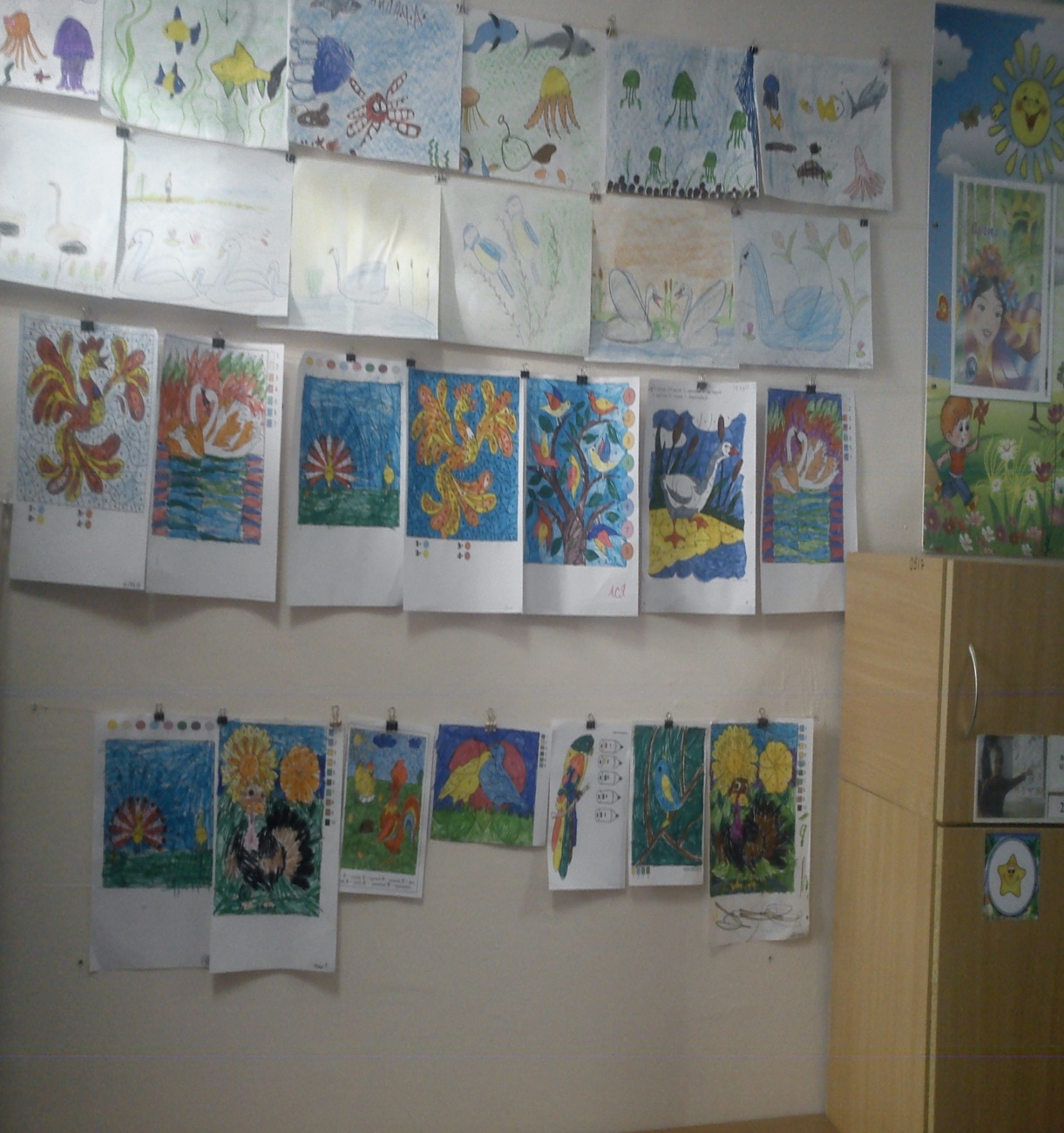 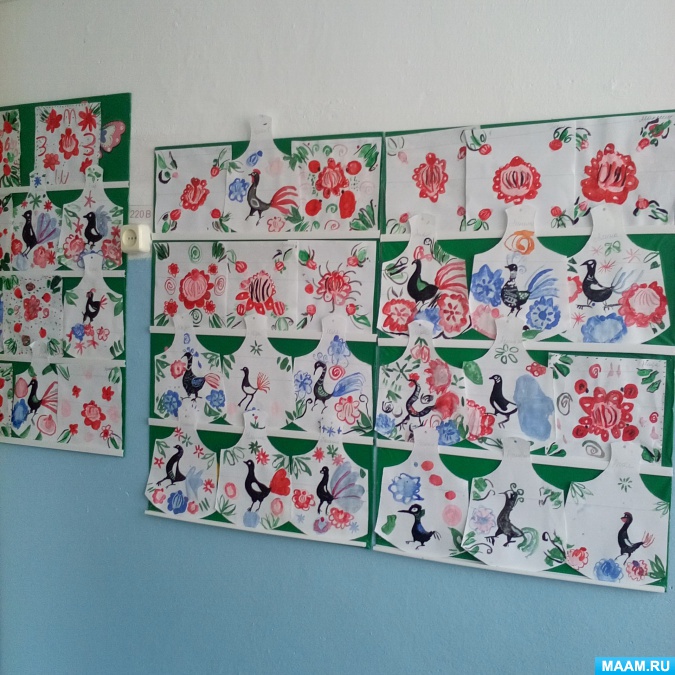 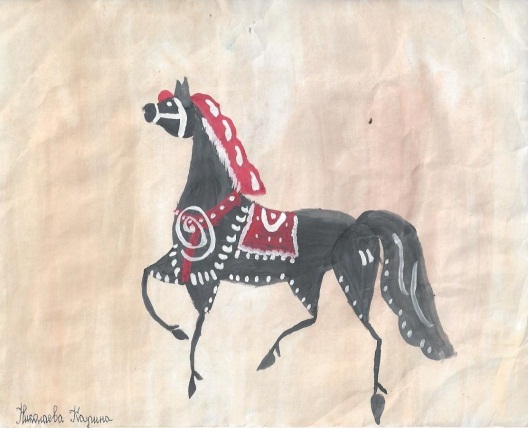 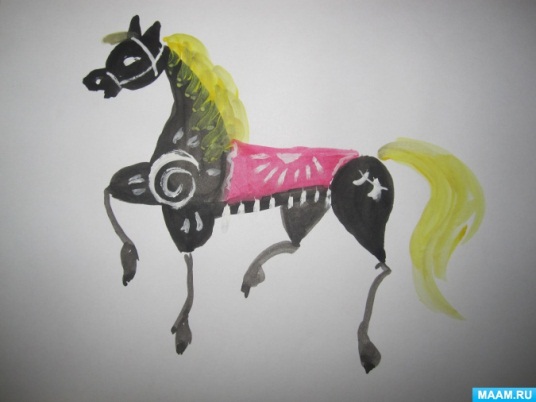 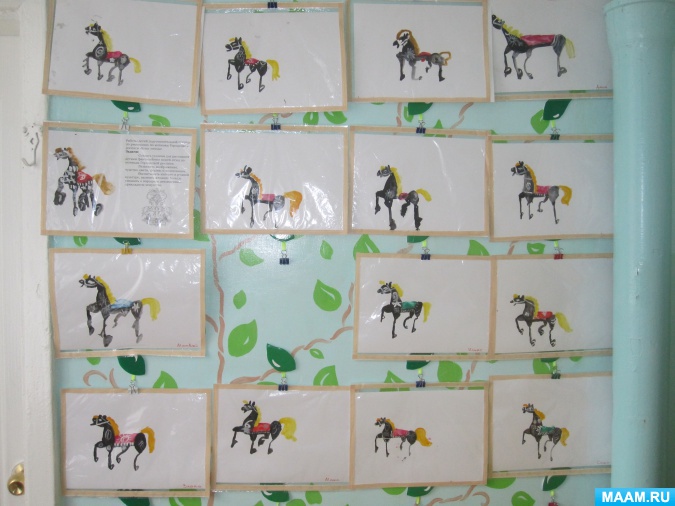 Неделя прошла интересно!День-деньской готовы мы резвиться,Прыгать, бегать, веселиться.Очень хочется всем намЗаниматься по утрам.Вечером пора прощаться,Но мы не будем унывать!Каждый день будем встречаться:Играть, петь песни, танцевать!